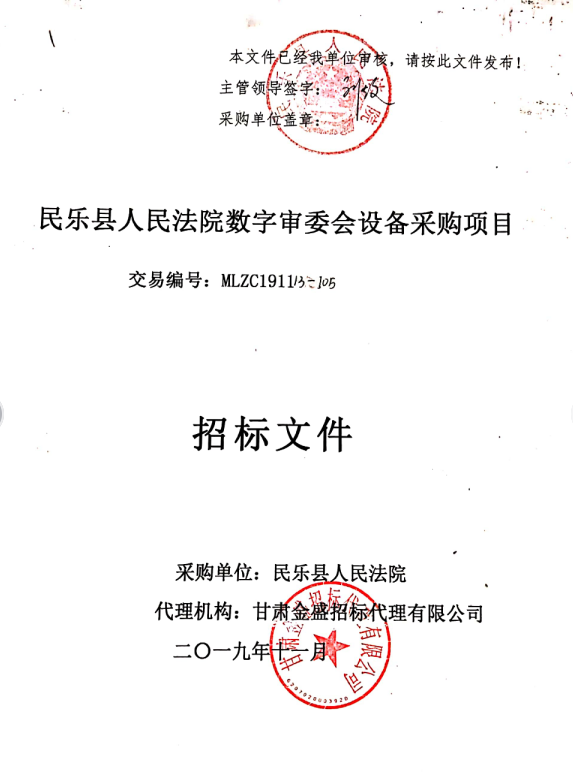 目   录第一部分  公开招标公告	3第二部分  供应商须知	8第三部分  技术参数要求	26第四部分  投标文件格式	41第五部分  合同文件	67第六部分  评标办法	73第一部分  公开招标公告民乐县人民法院数字审委会设备采购项目公开招标公告交易编号：MLZC191113-105甘肃金盛招标代理有限公司受民乐县人民法院的委托，对民乐县人民法院数字审委会设备采购项目以公开招标的方式进行采购，欢迎符合资格条件的供应商前来参加。一、采购内容：民乐县人民法院数字审委会设备采购（具体要求详见招标文件） 二、预算金额：大写：捌拾万元整（¥800000.00）三、评标方法：综合评分法。四、供应商资格要求：1.符合《中华人民共和国政府采购法》第二十二条规定；（1）具有独立承担民事责任的能力；（2）具有良好的商业信誉和健全的财务会计制度；（3）具有履行合同所必需的设备和专业技术能力；（4）有依法缴纳税收和社会保障资金的良好记录；（5）参加政府采购活动前三年内，在经营活动中没有重大违法记录；（6）法律、行政法规规定的其他条件。2.提供合法有效含统一社会信用代码和二维码标识的法人营业执照副本复印将并加盖公章（营业执照二维码清晰可查）；3.参加投标的人员（被授权人）须提供近三个月内本企业为其缴纳社保的证明；4.供应商须具有本次投标报价服务的经营范围；5.未被列入“信用中国”网(www.creditchina.gov.cn)记录失信被执行人或重大税收违法案件当事人名单或政府采购严重违法失信行为”记录名单、不处于中国政府采购网(www.ccgp.gov.cn)政府采购严重违法失信行为信息记录中的禁止参加政府采购活动期间、未被列入“信用甘肃”网站（www.gscredit.gov.cn）记录失信被执行人或财政性资金管理使用领域相关失信责任主体、统计领域严重失信企业及其有关人员等的方可参加本项目的投标。（以投标截止日 1-3 天在“信用中国”网站（www.creditchina.gov.cn）、中国政府采购网(www.ccgp.gov.cn)及“信用甘肃” 网（www.gscredit.gov.cn）查询结果为准，如相关失信记录已失效，投标人需提供相关证明资料）,供应商提供以上查询记录最终由资格审查小组对各供应商信用记录进行甄别；6.本项目不接受联合体投标；特别强调：各投标商在开标时，请携带投标文件中规定的资质证件的原件供评委会查验，否则，视为无效投标。五、项目需要落实的政府采购政策1.根据财政部发布的《政府采购促进中小企业发展暂行办法》规定，本项目对小型和微型企业产品的价格给予6%的扣除。  2.根据财政部发布的《关于政府采购支持监狱企业发展有关问题的通知》规定，本项目对监狱企业产品的价格给予6%的扣除。  3.根据财政部、民政部、中国残疾人联合会发布的《关于促进残疾人就业政府采购政策的通知》规定，本项目对残疾人福利性单位产品的价格给予6%的扣除。 4.须满足《政府采购目录清单》。5.根据财政部、生态环境部、国家发展改革委“节能产品政府采购清单”规定，具备环保清单所列产品为政府优先采购产品。对于同时列入环保清单和节能产品政府采购清单的产品，应当优先于只列入其中一个清单的产品。六、获取招标文件的时间期限、地点、方式及招标文件售价1.采用网上报名方式。 2.报名时间：自 2019  年 11  月 14  日 08  时起至 2019  年 11  月 20 日 18 时(节假日除外)止。3.网上报名请登陆张掖市公共资源交易中心网（http://www.zhangye.gov.cn/ggzy/）电子服务系统网上报名，网上报名完成后，请投标单位（供应商）随时关注“张掖市公共资源交易中心网站”关于本项目相关书面变更及通知，如因未主动登录网站而未获取相关信息，对其产生不利因素由供应商自行承担。 七、公告期限：2019 年 11 月 14  日至 2019 年 12  月 5 日 。发布媒介：本次采购公告同时在甘肃政府采购网（http://www.gszfcg.gansu.gov.cn/）和张掖市公共资源交易中心网站（http://www.zhangye.gov.cn/ggzy/）上发布。《投标文件》递交时间、地点及开标时间、地点1.递交文件时间： 2019  年  12  月  5  日  08  时  30  分至 09  时 00 分（北京时间），逾期不再受理。 2.投标文件递交地点：张掖市公共资源交易中心民乐县分中心（民乐县锦绣家园东门北侧100米）一号开标厅。 3.开标时间：  2019  年  12   月  5  日 15  时 00 分（北京时间）。 4.开标地点：张掖市公共资源交易中心民乐县分中心一号开标厅。十、投标保证金递交须知1.投标保证金到账截止时间：以招标文件要求的投标截止时间为准。2.投标人（供应商）必须从基本账户提交保证金，提交的投标保证金凭证中单位名称须与投标单位名称一致，并将所参加采购项目名称及分（包）段在用途栏简要注明，若因项目名称及分（包）段不清造成无法辨别保证金是否到帐的，对其产生不利因素由供应商自行承担。 3.为提高投标保证金信息保密度，投标人（供应商）在缴纳投标保证金时，收款名称为：张掖市公共资源交易中心民乐县分中心，收款账号及开户银行在投标人（供应商）报名成功后，通过投标人系统查询，具体查询保证金账号信息请参照新版网站“下载专区”栏目下《张掖市公共资源交易中心-采购代理保证金操作手册》。4.供应商在办理投标保证金汇款手续时，需注意每一（包）标段的子账号都为不同的账号，投标人（供应商）提交投标保证金须仔细核对子账号进行缴纳，交易系统无法识别保证金所对应的项目的，对其产生不利因素由供应商自行承担。 5.投标保证金亦可以支票、汇票、本票或者金融机构、担保机构出具的保函等非现金形式提交。6.为保证开标现场对投标保证金到账情况进行核对，提醒投标人要充分考虑汇款及到账所需时间以及发现问题后采取补救措施所需时间，以确保投标保证金在规定时间前到账。因不能在投标截止时间前到达指定账户的，导致投标无效的后果由投标人自行承担。（如有保证金办理相关问题，投标供应商请及时致电：0936-4456516,0936-4415789咨询办理。）十一、采购人及集中采购机构：1.采 购 人: 民乐县人民法院联 系 人：李福德联系电话：18919369899 2.集中采购机构（招标代理机构）：甘肃金盛招标代理有限公司地    址：张掖市甘州区东大街101号联 系 人：张晓琴	联系电话：15379778071第二部分  供应商须知供应商须知前附表（本表关于投标所需的具体资料是对供应商须知的具体补充和修改，如有矛盾，以本附表为准）二、供应商须知1.说明本项目按照《中华人民共和国政府采购法》及相关法规，已办理招标申请，并得到招标管理机构批准，现通过招标来择优选定供应商。本招标文件包括本文所列内容及按本须知发出的全部和补充资料。供应商应认真阅读本招标文件中所有的事项、格式、条款、技术规范等实质性的条件和要求。供应商被视为充分熟悉本招标项目的全部内容及与履行合同有关的全部内容，熟悉招标文件的格式、条件和范围。供应商没有按照招标文件的要求提交相关资料，或者供应商没有对招标文件相关内容做出实质性响应，可能导致其投标无效。1.1适用范围本《招标文件》仅适用于本公开招标公告中所列的投标范围。1.2合格的供应商的基本条件：详见“供应商须知前附表”。1.3踏勘现场和答疑：1）供应商承担踏勘现场所发生的自身费用。2）采购人向供应商提供的有关现场的数据和资料，是采购人现有的能被供应商利用的资料，采购人对供应商做出的任何推论、理解和结论均不负责任。3）经采购人允许，供应商可为踏勘目的进入采购人的项目现场，但供应商不得因此使采购人承担有关的责任和蒙受损失。供应商应承担踏勘现场的责任和风险1.4定义1）“委托单位”系民乐县人民法院，本项目的招标人。2）“招标代理机构”系指根据采购人的委托依法办理招标事宜的采购机构，本项目的招标代理机构为甘肃金盛招标代理有限公司。3）“供应商”系指向采购人提供货物、工程或者服务的法人、其他组织或者自然人。4）“招标文件”是指由采购人发出的文本、文件，包括全部章节和附件。5）“投标文件”是指供应商根据本招标文件向采购人提交的全部文件。6）“货物”是指供应商成交后根据招标文件和合同的规定须向采购人提供的各种形态和种类的物品，包括原材料、燃料、设备、产品等。7）“工程”是指供应商成交后根据招标文件和合同的规定建设工程，包括建筑物和构筑物的新建、改建、扩建、装修、拆除、修缮等。8）“服务”是指供应商成交后根据招标文件和合同的规定承担除货物和工程以外的其他政府采购对象。9）“书面形式”是指任何手写、打印或印刷的各种函件，不包括电传、电报、传真、电子邮件。1.5招标的费用无论本项目的结果如何，供应商应承担其本身参加项目投标和招标的所有费用。1.6签约及代理服务费1）最终中标供应商须尽快向招标代理机构领取中标通知书。2）成交供应商接到成交通知书后应在7日内与委托单位签订合同。3）代理服务费币种与成交通知书成交价的币种相同；4）代理服务费不列在《投标文件》中；5）本项目招标代理费根据财政部、国家计委、国家物价局（2002）1980号文件，国家发改委(2003)857号文件、（2015）299号文件规定收取。6）依据采购人与招标代理机构签署的委托招标代理合同相关条款本项目收取代理服务费。由最终中标人负责支付给招标代理机构；2.招标文件2.1《招标文件》的组成招标文件是供应商准备投标文件和参加投标的依据，同时也是评标的重要依据，具有准法律文件性质。招标文件用以阐明招标项目所需的资质、技术、服务 及报价等要求、招标投标程序、有关规定和注意事项以及合同主要条款等。本招标文件包括以下内容：第一部分：公开招标公告第二部分：供应商须知第三部分：技术参数要求    第四部分：投标文件格式    第五部分：合同文件第六部分：评分办法2.2《招标文件》的澄清和修改1）除上述内容外，招标单位可以对已发出的招标文件进行必要的澄清或者修改。澄清或者修改的内容可能影响投标文件编制的，应当在投标截止时间15日前以书面形式将澄清或者修改的内容通知所有获取了招标文件的供应商，并在甘肃政府采购网上发布更正公告，对其具有约束力；供应商应在收到招标单位发出的通知后1日内以电子邮件、传真形式确认已收到澄清或修改文件，该澄清或者修改的内容作为招标文件的组成部分。不足15日的，采购人或者采购代理机构应当顺延提交投标文件的截止时间。2）供应商获取招标文件后，应仔细检查招标文件的所有内容，如有残缺等问题应在获得招标文件1日内向采购人提出，否则，由此引起的损失由供应商自己承担。供应商同时应认真审阅投标文件中所有事项、格式、条款和规范要求等，若供应商的投标文件没有按招标文件要求提交全部资料或投标文件没有对招标文件做出实质性响应，其风险由供应商自行承担，并根据有关条款规定，该投标有可能被拒绝。3）供应商若对招标文件有疑问，应将要求澄清的问题在投标截止日前5日内以文字形式提交招标代理机构。无论是采购人根据需要主动对招标文件进行必要的澄清，或是根据供应商的要求对招标文件做出澄清，采购人都将于1日内以书面形式予以澄清，同时将书面澄清文件向供应商发送。供应商在收到该澄清文件后当日内以书面形式予以确认，该澄清作为招标文件的组成部分，具有约束作用。3.招标总则3.1《投标文件》编制要求1）内容和格式供应商应仔细阅读《招标文件》的所有内容，并按照《招标文件》中规定及要求的内容和格式，提交完整的《投标文件》。2）投标语言和计量单位投标文件和来往函件用中文书写，计量单位应使用中华人民共和国法定计量单位（除非招标文件中另有规定）3）供应商应按招标内容进行投标。4）供应商应以人民币作为货币种类报价。若由单价计算出的总价与公开招标总价不一致，以单价计算出的总价作为成交总价。若中文文字形式表示的数值与数字形式表示的数值不一致，以中文文字形式表示的数值为准。3.2《投标文件》的组成供应商提交的《投标文件》至少应包括以下部分；1）投标函；2）法定代表人身份证明；3）法定代表人授权委托书；4）投标保证金（复印件）5）开标一览表；6）投标报价明细表；7）商务、技术规格偏离表； 8）供应商一般情况表；9）质量保证承诺；10）售后服务保证措施承诺；11）虚假应标承担责任声明；12）未被列入失信记录书面声明；13）中小企业声明函；14）小微企业价格评审优惠申请及承诺函；15）中小企业划型标准规定；16）附件注： 缺以上1-13项任意项的将被视为无效投标。3.2.1供应商可在满足“技术参数要求”中对项目的整体要求的前提下，对项目实施提出合理化建议。3.3投标3.3.1 投标报价投标价格应包括完成招标文件规定的招标范围全部内容所需的全部费用。除非招标文件另有规定，投标报价应包括系统所需勘察、保险、利润、税金、劳保统筹、政策性文件规定及合同包含的所有风险、优惠率、责任等各项应有费用。投标价格采用唯一价格，即不得为某一范围价格。投标货币为人民币。3.3.2 投标有效期投标有效期为60天。在特殊情况下，代理机构可于投标有效期满之前以书面形式要求供应商同意延长有效期，供应商应以书面形式答复。供应商可以拒绝上述要求而其投标保证金不被没收，同意延期的供应商在原投标有效期内应享有的权利及责任相应顺延。3.3.3 供应商投标时间提交的全部材料必须密封，具体包括:1）投标文件一式5份（正本1份，副本4份）；2）开标信封：开标一览表、电子U盘文档一份（U盘内拷贝Word格式一份）提交不退。3）投标函信封（内放投标函、投标保证金缴纳凭证、法人身份证明、授权委托书、被授权人身份证明）；《投标文件》正本、副本的内容应当一致，如果正本与副本不一致，以正本为准。《投标文件》应由供应商的法定代表人或经正式授权并对供应商有约束力的代表在《投标文件》上签字。被授权代表需将以书面形式出具的“法人全权委托授权书”附在《投标文件》中。任何行间插字、涂改和增删，必须由投标文件签字人在旁边签字证明方有效。3.3.4每本投标文件的内容应采用胶装方式装订成册，无脱页，有连续页码，逐页盖公司公章。3.3.5供应商应对投标内容提供完整的详细的技术说明，如果供应商对指定的技术要求建议做任何改动，应在投标文件中清楚的说明。供应商投标的内容与招标文件的技术、商务要求有偏离时，无论这种偏离是否有利于委托单位，供应商都应该按照附件的格式如实填写技术偏离表和商务条款偏离表。3.3.6 供应商应按照要求提交资格文件，并对这些资格文件的真实性负责。3.3.7供应商应将《投标文件》的正、副本同时密封，一律使用牛皮纸包装，且开口以及拐角处用打印“封条”字样的密封纸进行密封，并加盖公章或写有“密封”字样的密封印章，并在封面上注明项目名称、交易编号及供应商名称以及“在 ** 年** 月 ** 日 ** 时00分之前不得启封”的字样。3.3.8供应商必须将“开标一览表”及“电子版U盘”单独密封，并在密封后标明“开标信封” 及“在**年**月**日**时00分之前不得启封”字样。密封后粘贴密封条，加盖骑缝章。3.3.9供应商应将“投标函”、“法定代表人身份证明”及“法定代表人授权书”（若法定代表人参加投标则不提交此项）单独密封于投标函信封后提交，用于开标前检查。密封后粘贴密封条，加盖骑缝章。说明：3.3.8   3.3.9项单独统一用普通信封密封。3.3.10如果外层封口处未按要求密封和加盖标记，招标代理机构对误投或过早启封概不负责。3.3.11《投标文件》在每一文件的封面上写明：“正本”或“副本”、开标时间、交易编号、项目名称、供应商的名称并签字盖章。3.3.12招标代理机构对因投标文件未装订成册而造成的投标文件的损坏、丢失不承担任何责任。3.3.13招标代理机构对不可抗力造成的投标文件的损坏、丢失不承担任何责任。3.4投标文件的修改在规定的时间内，供应商可以修改其投标文件的内容，但必须以书面形式通知招标代理机构。在招标规定的修改截止时间后，供应商不可以修改其投标文件的内容。3.5招标代理机构将在招标公告中规定的时间和地点接受投标。3.6投标的撤回在开标截止时间前供应商可以撤回其投标，撤消投标的应提交撤回说明，但在投标截止后不允许撤回投标。3.7开标过程及评审3.7.1评标委员会只对确定为实质响应招标文件要求的投标文件进行评审。3.7.2实质上没有响应招标文件要求的投标文件将视为无效投标。出现但不限于下列情况之一的，其投标将视为无效投标。1）供应商未按招标文件要求的金额交纳投标保证金的；2）超出经营范围投标的；3）投标文件不完整的；4）投标文件无法人代表签字或签字人未被法人授权的；5）投标文件附有采购人不能接受条件的；6）投标总价超出项目预算且采购人无法支付的；7）投标文件有不符合招标文件内容的；8）其他不符合招标文件的重要参数。3.7.3 评标委员会将按已定的原则及方法进行评审，详见评审办法。3.7.4 评标委员会在确定中标候选人以前有权按照有关法规拒绝任何或全部投标，对此造成对供应商的影响不负任何责任，并不做任何解释。3.7.5 确定中标人后，采购人根据评标委员会的评议结果，公布拟中标结果，在法定公示时间后且无质疑的情况下，该结果将做为是正式中标或签订供货合同的凭据。由招标代理机构将以书面形式通知中标的供应商其投标被接受。在该通知书中将给出中标人应按本合同实施、完成和维护项目的中标价（合同条件中称为“合同价格” ）、交货日期、地点以及其他相关事项。中标通知书将成为合同的组成部分。3.7.6 代理机构没有义务向未成交的供应商解释未成交的理由。3.8评标过程的保密性3.8.1接受投标后，直至供应商与委托单位签订合同止，凡与招标、审查、澄清、评价、比较、授标意见有关的内容，任何人均不得向供应商及与评审无关的其他人透露。3.8.2从评标日起到确定最终成交人止，供应商不得与参加招标、评标的有关人员私下接触。在评标过程中，如果供应商试图在投标文件审查、澄清、比较及推荐成交人方面对参与评审的有关人员和委托单位施加任何影响，其评标被拒绝。3.9开标程序 3.9.1开标会主持人按照招标文件规定的开标时间宣布开标，按照规定要求主持开标会。开标将按以下程序进行： （1）宣布开标会开始。当众宣布参加开标会主持人、唱标人、会议记录人以及根据情况邀请的现场监督人等工作人员，根据“供应商签到表”宣布参加投标的供应商名单。 （2）根据监督人或者供应商推选的代表对投标文件密封的检查结果，并由监 督人当众宣布投标文件的密封情况。 （3）开标唱标。主持人宣布开标后，由现场工作人员按任意顺序对供应商的“开标一览表”当众进行拆封，由唱标人员宣读供应商名称、投标价格（价格折扣）、或招标文件允许提供的备选投标方案和投标文件的其他主要内容。未宣读的投标价格（价格折扣）或招标文件允许提供的备选投标方案等实质内容，评标时不予承认。同时，做好开标记录。唱标人员在唱标过程中，如遇有字迹不清楚或有明显错误的，应即刻报告主持人，经现场核实后，主持人立即请供应商代表现场进行澄清或确认。唱标完毕后供应商需现场对开标记录进行签字确认，对唱标内容有异议的，可以当场提出，并要求会议记录人在开标记录中予以记录，或者另行提供书面异议资料，不签字又不提出异议的，视同认可唱标内容和结果，且不得干扰、阻挠开（唱）标、评标工作。 （4）宣布开标会结束。主持人宣布开标会结束，所有供应商代表应立即退场（招标文件要求有演示、介绍等的除外）。同时所有供应商应保持通讯设备的畅通，以方便在评标过程中评标委员会要求供应商对投标文件的必要澄清、说明和纠正。评标结果在甘肃政府采购网上查询。4.质疑和投诉4.1综合说明质疑、投诉的接收和处理严格按照《中华人共和国政府采购法》、《中华人民共和国政府采购法实施条例》、《政府采购供应商投诉处理办法》、《财政部关于加强政府采购供应商投诉受理审查工作的通知》和《甘肃省政府采购供应商投诉处理工作规程》的规定办理（详细规定请在甘肃政府采购网政策法规模块查询）。5．签订及履行合同和验收5.1合同授予原则1）采购人将把合同授予经评标委员会评议推荐，在法定公示时间后，收到成交通知书的供应商。若因成交人违约或因不可抗力等原因不能被授予合同，则合同将授予排序在该供应商之后的下一个供应商。2）采购人保留在签订合同时调整方案需求和变动所购设备或材料数量的权力。5.2合同的签署1）中标人按成交通知书中，由法定代表人或被授权人与采购人签订合同。采购人与中标人是合同权利与义务的直接、全部责任承担人。招标代理机构所发出的中标通知书对采购人和中标供应商具有同等法律效力。2）中标通知书发出后，若中标人不能在规定时间内与采购人签订合同，或变相签订合同，采购人依监督职能可采取取消其中标资格并没收其投标保证金等措施，并可按照财政部令[2004]第18号第六十八条、第七十五条、第七十六条规定办理。此时可由采购人按照排名顺序与下一供应商签订合同。3）《政府采购法实施条例》第四十九条：中标供应商拒绝与采购人签订合同的，采购人可以按照评审报告推荐的中标候选人名单排序，确定下一候选人为中标供应商，也可以重新开展政府采购活动。4）《评标委员会和评标方法暂行规定》第四十八条：使用国有资金投资或者国家融资的项目，招标人应当确定排名第一的中标候选人为中标人。排名第一的中标候选人放弃中标、因不可抗力提出不能履行合同，或者招标文件规定应当提交履约保证金而在规定的期限内未能提交的，招标人可以确定排名第二的中标候选人为中标人。排名第二的中标候选人因前款规定的同样原因不能签订合同的，招标人可以确定排名第三的中标候选人为中标人。5.3履行合同1）中标人与采购人签订合同后，合同双方应严格执行合同条款，履行合同规定的义务，保证合同的顺利完成。 2）在合同履行过程中，如发生合同纠纷，合同双方应按照《合同法》的有关规定进行处理。 5.4验收本项目采购人及其委托的采购代理机构将严格按照政府采购相关法律法规的要求进行验收。6.其他中标后招标文件和投标文件未尽事宜另行商定。三、投标保证金递交说明1、保证金的递交1.1供应商应递交保证金金额为人民币壹万贰仟元整（¥12000.00），须于开标前到帐，逾期不再受理。未足额递交的，将视为无效保证金。保证金为《投标文件》的组成部分之一；1.2保证金必须由投标单位基本账户一次性转入招标文件所指定的保证金递交账户。供应商投两个及以上标段或包号的，应该按每个标段或包号分别交纳投标保证金；保证金递交单位名称必须与供应商名称一致，并在银行电汇单附言栏上必须且只填写保证金对应的投标项目及标段名称，不填写或错填致无法确认保证金意向的按无效保证金处理。 1.3投标单位保证金递交后不再换取张掖市公共资源交易中心民乐县分中心保证金往来收据。由供应商银行进账单据或电汇凭证单据加盖投标单位公章，作为投标文件中保证金递交凭证。1.4开标时保证金递交的有效性均以张掖市公共资源交易中心民乐县分中心财务科出具的保证金到帐查询清单为准。 1.5未成交的供应商自成交通知书发出之日起5个工作日内由招标代理机构提交盖有本代理机构公章的《张掖市公共资源交易中心民乐县分中心未中标企业投标保证金退付明细表》，经中心相关股室工作人员签字确认后，由中心财务股5个工作日内退付完毕，保证金退付账号与交纳保证金账号一致。1.6成交供应商保证金在中标合同签订后由招标代理机构提交盖有本代理机构公章的《张掖市公共资源交易中心民乐县分中心中标企业投标保证金中标明细表》，经中心相关股室工作人员签字确认后，由中心财务股5个工作日内退付完毕。保证金退付账号与交纳保证金账号一致。1.7各供应商不在到张掖市公共资源交易中心民乐县分中心退付投标保证金，由代理公司代替退付，退回公司基本账户。1.8如供应商有下列情况，投标保证金不予退付：a.在《投标文件》递交截止时间后撤回其文件的；b.成交后无正当理由或未能在规定期限内与采购人签订合同的；c.将成交项目转让给他人，或者在《投标文件》中未说明，且未经采购人和招标方同意，将成交项目分包给他人的；d.未能在规定期限内签署合同的，拒绝或不完全履行合同义务的；e.成交后自愿放弃成交资格的；f.未领取成交通知书与招标单位签订合同的。1.9其他未尽事宜以招标文件要求2.0保证金递交信息 详见“供应商须知前附表”投标保证金的退付   详见“供应商须知前附表”第三部分  技术参数要求项目名称：民乐县人民法院数字审委会设备采购项目交易编号：MLZC191113-105三、招标内容及参数：第四部分  投标文件格式在此提交的《投标文件》，正本一份，副本四份，投标函信封一份，开标信封（含电子文本）一份。包括如下等内容：投标函；法定代表人身份证明；法定代表人授权委托书；投标保证金（复印件）开标一览表；投标报价明细表；商务、技术规格偏离表； 供应商一般情况表；质量保证承诺；售后服务保证措施承诺；虚假应标承担责任声明；未被列入失信记录书面声明；中小企业声明函；小微企业价格评审优惠申请及承诺函；中小企业划型标准规定；十六、附件开标信封及投标函信封格式请按以下内容填写开标信封、投标函信封抬头，并将黑框剪下，贴在开标信封及投标函信封外面，除非特殊情况，否则请不要更改信封格式:一、投标函致：我方确认收到贵方提供的交易编号：的《招标文件》的全部内容，我方：（投标人名称）作为投标人正式授权           （授权代表全名、职务）代表我方进行有关本投标的一切事宜。我方已完全明白《招标文件》的所有条款要求，并重申以下几点：（一）我方决定参加：交易编号为           的投标；（二）本《投标文件》的有效期在投标截止日后60天有效，如成交，有效期将延至合同终止日为止；（三）我方已详细研究了《招标文件》的所有内容包括正文（如果有）和所有已提供的参考资料以及有关附件并完全明白，我方放弃在此方面提出含糊意见或误解的一切权力。（四）我方明白并愿意在规定的招标时间和日期之后、投标有效期之内撤回投标，则投标保证金将被监督方没收。（五）我方同意按照贵方可能提出的要求提供与投标有关的任何数据或信息。（六）我方理解贵方不一定接受最低标价或任何贵方可能收到的投标。（七）我方如果成交，将保证履行招标文件及其补充文件中的全部责任和义务，保质、保量、按期完成合同中的全部任务。（八）如我方成交，我方将在收到成交通知书之前，按《招标文件》中规定的标准一次性向甘肃金盛招标代理有限公司交纳足额的代理服务费。（九）与本招标有关的函件请发往下列地址：地址：                         邮编：                         电话：                         传真：                         电子函件：                     投标人代表签字：               投标人名称：                   （盖章）日期：                         二、法定代表人身份证明投标人名称：　　　　　　　　　单位性质：　　　　        　　地址：　　　            　　　成立时间：　　　年　　月　　日经营期限：　　　　　　姓名：　　　　　性别：　　　　年龄：　　　职务：　 　　　身份证号码：　　　　　　系　　　　　　　　　（投标人名称）的法定代表人。特此证明。投标人：　　　　　　　　　（盖单位章）　　　年　　月　　日法定代表人身份证明复印件：注：此法定代表人身份证明须另提交一份，与法定代表人授权书、投标函、投标保证金交纳和开户许可证复印件装入同一单独密封袋，与招标前接受检查。三、法定代表人授权委托书致：甘肃金盛招标代理有限公司本授权书声明：注册于        （国家或地区）的        （投标人名称）的在下面签字的                 （法定代表人姓名、职务）代表本公司授权在下面签字的             （被授权人的姓名、职务）为本公司的合法代表人，就            〔交易登记号为              〕的招标文件中的                   项目的投标和合同执行，以我方的名义处理一切与之有关的事宜。本授权书于    年  月  日签字生效，特此声明。投标人（盖章）：地址：法定代表人（签名或盖章）：职务：被授权人（签名或盖章）：职务：注：法定代表人与被授权人身份证（复印件）需附在《投标文件》中。同时，被授权人需携带身份证原件至招标现场四、投标保证金投标人电汇凭证（加盖公章）五、开标一览表项目名称： 交易编号：供应商名称：                                                                               价格单位：人民币/元供应商（签字、盖章）：                     法定代表人或委托代理人：（签字）          日期：           年            月              日注： 此开标信应按“供应商须知”的规定密封标记密封单独提交。此表每一包一份，单独分开递交。六、投标报价明细表项目名称：交易编号：供应商名称：                                                                               价格单位：人民币/元供应商（签字、盖章）：                法定代表人或委托代理人：（签字）     日期：           年            月         日七、商务、技术偏离表商务偏离表〔说明〕投标人应根据其能够提供的服务质量，对照招标文件除“技术参数要求”外的要求予以说明。有差异的，则在差异表中写明实际响应的具体内容。投标人名称：                             交易编号：投标人（盖章）：法定代表人或授权委托人（签字）：          日期：技术偏离表〔说明〕投标人应按照《招标文件》要求，根据“技术参数要求”内容做出全面响应。对响应有差异的，则说明差异的内容 。投标人名称：                                   交易编号：注：请对《招标文件》技术规格书要求内容逐条响应投标人（盖章）：法定代表人或授权委托人（签字）：        日期：八、供应商一般情况表兹证明上述声明是真实、正确的，并提供了全部能提供的资料和数据，我们同意遵照贵方要求出示有关证明文件。投标人：                        （盖章）法定代表人或授权委托人（签字）：           日期：                 九、服务质量保证承诺（自行编写）例如：民乐县人民法院：    关于贵方2019年XX月XX日就民乐县人民法院数字审委会设备采购项目 公开招标（招标文件编号 ：）事宜，我公司作为投标人，作如下保证：保证该项目质量标准完全符合采购方要求，完全响应贵方在招标文件中规定的该项目质量标准及售后服务要求，并在规定的时间内交付使用。十、售后服务保证措施承诺（自行编写）   投标人（公章）：XXXXXXXXXXXXXXXXXXXXXXXXXXXX  法 定 地 址：XXXXXXXXXXXXXXXXXXXXXXXXXXXXXXXX 法定代表人或授权委托人（签字）：XXXXXXXXXXXXXXX 电       话：XXXXXXXXXX 传       真：XXXXXXXXXX2019年XX月 XX日十一、虚假应标承担责任声明致:甘肃金盛招标代理有限公司我公司承诺所提供的投标文件（包括一切技术资料、技术承诺、商务承诺等）均真实有效，若在项目招标过程中（包括开评标、成交公示过程）及履行合同期间（包括验收过程）发现我公司货物（或服务）与投标文件不一致，或发现我公司提供了不真实的投标标文件（虚假材料），我公司愿意承担一切法律责任并认可采购人或采购代理机构做出的取消中标资格、罚没保证金等决定。    特此声明。	投标人（公章）：XXXXXXXXXXXXXXXXXXXXXXXXXXXX  法 定 地 址：XXXXXXXXXXXXXXXXXXXXXXXXXXXXXXXX 法定代表人或授权委托人（签字）：XXXXXXXXXXXXX 电       话：XXXXXXXXXX 传       真：XXXXXXXXXX2019年XX月 XX日十二、未被列入失信记录书面声明本公司声明：未被列入“信用中国”网站（www.creditchina.gov.cn）记录“失信被执行人”或“重大税收违法案件当事人名单”或“政府采购严重违法失信行为”记录名单；不处于中国政府采购网（www.ccgp.gov.cn）“政府采购严重违法失信行为信息记录”中的禁止参加政府采购活动期间；未被列入“信用甘肃”网站（www.gscredit.gov.cn）记录失信被执行人或财政性资金管理使用领域相关失信责任主体、统计领域严重失信企业及其有关人员等（以投标截止日当天在“信用中国”网站[www.creditchina.gov.cn]、中国政府采购网[www.ccgp.gov.cn]及“信用甘肃”网站[www.gscredit.gov.cn]查询结果为准。（注：后附查询结果）投标人名称：（单位盖章）法定代表人或授权委托人（签字）：日    期：十三、中小企业声明函本公司郑重声明，根据《政府采购促进中小企业发展暂行办法》（财库[2011]181号）的规定，本公司为   （请填写：中型、小型、微型）企业。即，本公司同时满足以下条件：1.根据《工业和信息化部、国家统计局、国家发展和改革委员会、财政部关于印发中小企业划型标准规定的通知》（工信部联企业[2011]300号）规定的划分标准，本公司为   （请填写：中型、小型、微型）企业。2.本公司参加    单位的____项目采购活动提供本企业制造的货物，由本企业承担工程、提供服务，或者提供其他   （请填写：中型、小型、微型）企业承建的工程。本公司对上述声明的真实性负责。如有虚假，将依法承担相应责任。企业名称（盖章）：法定代表人或授权委托人（签字：日    期：十四、小微企业价格评审优惠申请及承诺函 致：甘肃金盛招标代理有限公司 我 投标人名称 符合（工信部联企业[2011]300号）和《财政部工业和信息化部关于印发＜政府采购促进中小企业发展暂行办法＞的通知》(财库[2011]181号)相关规定，属于小微企业，现申请在本项目投标中享受相关的评审优惠政策，我 投标人名称 现郑重承诺我们提交的相关证明材料情况真实，无任何虚假证明文件，若有虚假，我公司为此承担全部法律责任。 附件1：若申请参加小微企业价格评审优惠，须提供相关证明材料。申请人：（盖章） 承诺人：（法人代表签字） 年 月 日 十五、中小企业划型标准规定 一、根据《中华人民共和国中小企业促进法》和《国务院关于进一步促进中小企业发展的若干意见》（国发〔2009〕36号)，制定本规定。二、中小企业划分为中型、小型、微型三种类型，具体标准根据企业从业人员、营业收入、资产总额等指标，结合行业特点制定。 三、本规定适用的行业包括：农、林、牧、渔业，工业（包括采矿业，制造业，电力、热力、燃气及水生产和供应业），建筑业，批发业，零售业，交通运输业（不含铁路运输业），仓储业，邮政业，住宿业，餐饮业，信息传输业（包括电信、互联网和相关服务），软件和信息技术服务业，房地产开发经营，物业管理，租赁和商务服务业，其他未列明行业（包括科学研究和技术服务业，水利、环境和公共设施管理业，居民服务、修理和其他服务业，社会工作，文化、体育和娱乐业等）。 四、各行业划型标准为： （一）农、林、牧、渔业。营业收入20000万元以下的为中小微型企业。其中，营业收入500万元及以上的为中型企业，营业收入50万元及以上的为小型企业，营业收入50万元以下的为微型企业。 （二）工业。从业人员1000人以下或营业收入40000万元以下的为中小微型企业。其中，从业人员300人及以上，且营业收入2000万元及以上的为中型企业；从业人员20人及以上，且营业收入300万元及以上的为小型企业；从业人员20人以下或营业收入300万元以下的为微型企业。（三）建筑业。营业收入80000万元以下或资产总额80000万元以下的为中小微型企业。其中，营业收入6000万元及以上，且资产总额5000万元及以上的为中型企业；营业收入300万元及以上，且资产总额300万元及以上的为小型企业；营业收入300万元以下或资产总额300万元以下的为微型企业。 （四）批发业。从业人员200人以下或营业收入40000万元以下的为中小微型企业。其中，从业人员20人及以上，且营业收入5000万元及以上的为中型企业；从业人员5人及以上，且营业收入1000万元及以上的为小型企业；从业人员5人以下或营业收入1000万元以下的为微型企业。 （五）零售业。从业人员300人以下或营业收入20000万元以下的为中小微型企业。其中，从业人员50人及以上，且营业收入500万元及以上的为中型企业；从业人员10人及以上，且营业收入100万元及以上的为小型企业；从业人员10人以下或营业收入100万元以下的为微型企业。 （六）交通运输业。从业人员1000人以下或营业收入30000万元以下的为中小微型企业。其中，从业人员300人及以上，且营业收入3000万元及以上的为中型企业；从业人员20人及以上，且营业收入200万元及以上的为小型企业；从业人员20人以下或营业收入200万元以下的为微型企业。 （七）仓储业。从业人员200人以下或营业收入30000万元以下的为中小微型企业。其中，从业人员100人及以上，且营业收入1000万元及以上的为中型企业；从业人员20人及以上，且营业收入100万元及以上的为小型企业；从业人员20人以下或营业收入100万元以下的为微型企业。（八）邮政业。从业人员1000人以下或营业收入30000万元以下的为中小微型企业。其中，从业人员300人及以上，且营业收入2000万元及以上的为中型企业；从业人员20人及以上，且营业收入100万元及以上的为小型企业；从业人员20人以下或营业收入100万元以下的为微型企业。 （九）住宿业。从业人员300人以下或营业收入10000万元以下的为中小微型企业。其中，从业人员100人及以上，且营业收入2000万元及以上的为中型企业；从业人员10人及以上，且营业收入100万元及以上的为小型企业；从业人员10人以下或营业收入100万元以下的为微型企业。（十）餐饮业。从业人员300人以下或营业收入10000万元以下的为中小微型企业。其中，从业人员100人及以上，且营业收入2000万元及以上的为中型企业；从业人员10人及以上，且营业收入100万元及以上的为小型企业；从业人员10人以下或营业收入100万元以下的为微型企业。（十一）信息传输业。从业人员2000人以下或营业收入100000万元以下的为中小微型企业。其中，从业人员100人及以上，且营业收入1000万元及以上的为中型企业；从业人员10人及以上，且营业收入100万元及以上的为小型企业；从业人员10人以下或营业收入100万元以下的为微型企业。 （十二）软件和信息技术服务业。从业人员300人以下或营业收入10000万元以下的为中小微型企业。其中，从业人员100人及以上，且营业收入1000万元及以上的为中型企业；从业人员10人及以上，且营业收入50万元及以上的为小型企业；从业人员10人以下或营业收入50万元以下的为微型企业。（十三）房地产开发经营。营业收入200000万元以下或资产总额10000万元以下的为中小微型企业。其中，营业收入1000万元及以上，且资产总额5000万元及以上的为中型企业；营业收入100万元及以上，且资产总额2000万元及以上的为小型企业；营业收入100万元以下或资产总额2000万元以下的为微型企业。 （十四）物业管理。从业人员1000人以下或营业收入5000万元以下的为中小微型企业。其中，从业人员300人及以上，且营业收入1000万元及以上的为中型企业；从业人员100人及以上，且营业收入500万元及以上的为小型企业；从业人员100人以下或营业收入500万元以下的为微型企业。 （十五）租赁和商务服务业。从业人员300人以下或资产总额120000万元以下的为中小微型企业。其中，从业人员100人及以上，且资产总额8000万元及以上的为中型企业；从业人员10人及以上，且资产总额100万元及以上的为小型企业；从业人员10人以下或资产总额100万元以下的为微型企业。 （十六）其他未列明行业。从业人员300人以下的为中小微型企业。其中，从业人员100人及以上的为中型企业；从业人员10人及以上的为小型企业；从业人员10人以下的为微型企业。 五、企业类型的划分以统计部门的统计数据为依据。 六、本规定适用于在中华人民共和国境内依法设立的各类所有制和各种组织形式的企业。个体工商户和本规定以外的行业，参照本规定进行划型。七、本规定的中型企业标准上限即为大型企业标准的下限，国家统计部门据此制定大中小微型企业的统计分类。国务院有关部门据此进行相关数据分析，不得制定与本规定不一致的企业划型标准。 八、本规定由工业和信息化部、国家统计局会同有关部门根据《国民经济行业分类》修订情况和企业发展变化情况适时修订。 九、本规定由工业和信息化部、国家统计局会同有关部门负责解释。十、本规定自发布之日起执行，原国家经贸委、原国家计委、财政部和国家统计局2003年颁布的《中小企业标准暂行规定》国经贸中小企〔2003〕143号同时废止。十六、附件1、《投标文件》密封格式项目名称：×××××××交易编号：××××××投 标 文 件（请于××年×月×日×时×分前不得启封）单位名称：×××××××（加盖公章）投标日期：二〇一X年X月XX日2、《投标文件》封面格式项目名称：×××××××交易编号：××××××投 标 文 件（商务标和技术标）        单位名称：×××××××（加盖公章）        法人代表或被授权人代表：×××（签字)             投标日期：二〇一X年X月XX日3、资质证件原件档案袋封面样式：供应商资质证件原件递交单说明：如供应商认为表格内容不够完善时可自行添加；4、政府采购竣工验收单合同编号：                                              合同备案号：                         单位：台、套、万元第五部分  合同文件（说明：本合同作为合同的基本格式，不作为最终合同，甲乙双方有权在签订合同时对合同的相关条款及内容作进一步的细化和修改。）民乐县人民法院数字审委会设备采购项目     采购合同交易编号：XXXXXXXXXXXXXXXXX采购单位：民乐县人民法院供应商：XXXXXXXXXXXXXXXXXXXXXX招标代理机构：甘肃金盛招标代理有限公司    甲方（采购人）                         乙方（供应商）                             根据“民乐县人民法院数字审委会设备采购项目”的采购结果，按照《中华人民共和国政府采购法》、《中华人民共和国合同法》的规定，经双方协商，本着平等互利和诚实信用的原则，一致同意签订本合同如下。一、货物内容：合同总额包括完成采购范围内全部货物采购及相关伴随服务等全过程的费用等。注：货物名称内容必须与《招标文件》中货物名称内容一致。二、合同金额：合同金额为人民币               元，¥               。三、货物要求：货物为原制造商制造的全新产品，无污染，无侵权行为、表面无划损、无任何缺陷隐患，在中国境内可依常规安全合法使用。乙方保证其提供的产品不存在有造成人身、财产损害的现实或潜在的危险以及不存在任何权利上的瑕疵。乙方须提供产品检验报告、产品合格证书、质量保证书、产品说明书等资料。交付验收标准依次序对照适用标准为：①符合中华人民共和国国家安全质量标准、环保标准或行业标准；②符合《招标文件》和《招标文件》中甲方认可的合理最佳配置、参数及各项要求；③货物来源符合国家标准。四、交货期、交货方式及交货地点：交货期：合同生效后     天内完成供货以及验收。交货方式：合同货物到达甲方指定交货地点时，甲乙双方现场确认货物。交货地点：甲方指定交货地点。五、付款方式：全部货物交付到甲方指定地点完成供货及验收合格（签发《验收合格报告》）后甲方支付成交金额的     %；合同价款的     %于保修期内如能履行投标承诺及合同约定，质保期满一次性付清。甲方仅负责在上述约定时间内完成申报手续，实际付款到账时间及金额以支付单位支付时间及金额为准。甲方不承担逾期付款的违约责任，并且此情况不能成为供货商逾期交货的理由；乙方向甲方开具的正式发票，方可办理相关申报支付手续。六、质保期及售后服务要求：本合同的质量保证期（简称“质保期”）为    年，质保期内乙方对所供货物实行包修、包换、包退、包维护保养。质保期内，如因非人为因素发现产品质量问题供货商应无条件退换。质保期和免费维修期相应顺延。如停用时间累计超过天则质保期重新计算。乙方在                         设有售后服务点，对甲方的服务通知，乙方在接报后     小时内响应，     小时内到达现场，     小时内处理完毕。若在     小时内仍未能有效解决，乙方须免费提供同档次的设备予甲方临时使用。售后联系人：                  联系电话：七、验收：货物若有国家标准按照国家标准验收，若无国家标准按行业标准验收，为原制造商制造的全新产品，整机无污染，无侵权行为、表面无划损、无任何缺陷隐患，在中国境内可依常规安全合法使用。货物为原厂商未启封全新包装，出厂合格证，序列号、包装箱号与出厂批号一致，并可追索查阅，所有随设备的附件必须齐全。甲方组成验收小组按国家有关规定及规范进行验收，必要时邀请相关的专业人员或机构参与验收。因货物质量问题发生争议时，由本地质量技术监督部门鉴定。货物符合质量技术标准的，鉴定费由甲方承担，否则鉴定费由乙方承担。八、违约责任与赔偿损失：乙方交付的货物不符合《招标文件》、《招标文件》或本合同规定的，甲方有权拒收，并且乙方须向甲方支付本合同总价     %的违约金。乙方未能按本合同规定的交货时间交付货物或提供服务的，从逾期之日起每日按本合同总价     ‰的数额向甲方支付违约金；逾期半个月以上的，甲方有权终止合同，由此造成的甲方经济损失由乙方承担。甲方无正当理由拒收货物或服务，到期拒付货物或服务款项的，甲方向乙方偿付本合同总价     %的违约金。甲方如逾期付款，则每日按本合同总价的     ‰向乙方偿付违约金。其它违约责任按《中华人民共和国合同法》处理。九、争议的解决:合同执行过程中发生的任何争议，如双方不能通过友好协商解决，按相关法律法规处理。十、不可抗力：任何一方由于不可抗力原因不能履行合同时，应在不可抗力事件结束后1日内向对方通报，以减轻可能给对方造成的损失，在取得有关机构的不可抗力证明或双方谅解确认后，允许延期履行或修订合同，并根据情况可部分或全部免于承担违约责任。因合同一方迟延履行合同后发生不可抗力的，不能免除迟延履行方的相应责任。十一、税费：在中国境内、外发生的与本合同执行有关的一切税费均由乙方负担。十二、其它:本合同所有附件、《投标文件》（含补充通知、澄清、答疑会议纪要等）、投标文件（含澄清等）、《成交通知书》均为合同的有效组成部分，与本合同具有同等法律效力。在执行本合同的过程中，所有经双方签署确认的文件（包括会议纪要、补充协议、往来信函）即成为本合同的有效组成部分。如一方地址、电话、传真号码有变更，应在变更当日内书面通知对方，否则，应承担相应责任。 除甲方事先书面同意外，乙方不得部分或全部转让其应履行的合同项下的任何责任和义务。十三、合同生效及其他：本合同在甲乙双方授权代表签字盖章后生效。如需修改合同内容，双方应签署书面修改或补充协议，该修改或补充协议作为本合同的一个组成部分。本合同一式  伍  份，具有同等法律效力。甲、乙双方各执 贰 份，招标代理机构 壹 份。注：本合同中主要条款必须全部响应，但格式仅作为参考文本，合同签订双方可根据项目的具体要求进行修订。第六部分  评标办法为使此次评标工作顺利进行，确保评标活动客观、公正，根据《中华人民共和国政府采购法》的有关规定，制定评标办法如下：一、评标组织机构及职责1.采购人在监督部门监督下，根据《中华人民共和国政府采购法》规定构成评标小组成员之一。2.评标委员会评标委员会由技术、经济等专家组成，成员为五人及五人以上单数组成。3.招标代理机构依据《中国人民共和国采购法》《中华人民共和国政府采购法实施条例》及“财政部2012-69”号文件之规定，由甘肃金盛招标代理有限公司工作人员组成，负责《招标文件》的制作，对外联系，招标、评标的会务工作,整理并向评标委员会成员分发招标资料和《招标文件》；做好招标和评标会议记录；对评标过程中的原始文件进行归档；随时印发需要的文件资料,对各种咨询函件及档案文件的统收统发。4.监督部门根据国家有关法律、法规规定由行业监管部门对整个招标评标过程进行监督,其他任何单位和个人不得参与或非法干预正常的评审工作和评审结果，保证评标的公正性,防止违法行为的产生。5.审核小组由监督部门和甘肃金盛招标代理有限公司项目主持人、项目负责人共同组成，负责对评标委员会填写的商务打分表和技术打分表最终统计结果进行审核，审核无误后由评标委员会签字确认。二、评标原则、方法和程序1.评标原则坚持公平、公正、科学、择优和保密的原则。评标人员不能对任何供应商带有倾向性。任何单位和个人不得非法干预、影响评标过程及结果。2.评标办法本次评标采用百分制综合计分评标办法。“综合评分法”是指在最大限度地满足投标文件实质性要求前提下，以投标报价、技术响应程度、商务响应程度、质量保证措施等综合实力多个因素作为评审指标，全面比较各投标文件，使评审的结果能准确地反映供应商的实际情况，并将各指标量化计分，按总得分排列顺序，确定成交人的方法。总得分最高的供应商作为拟成交人。采购人、评标委员会不向投标商承诺最低价成交，对未成交的投标商不作任何解释说明。3.评标程序3.1 开标前，投标文件有下列情形之一的，采购人不予受理（1）逾期送达的或者未送达指定地点的；（2）未按招标文件要求密封的；（3）供应商法定代表人或者授权的委托代理人未参加开标会议的或者授权的委托代理人不能出示授权委托书和居民身份证的。3.2 投标文件有下列情形之一的，由评标委员会初审后按废标处理（1）无单位盖章并无法定代表人或者法定代表人授权的代理人签字或者盖章的；出现两个以上法人公章不一致或者法定代表人印章不一致的；（2）企业法定代表人委托的代理人未参加招标会议的；	（3）未按规定的格式填写，内容不全或者关键字迹模糊、无法辨认的；（4）供应商递交两份或者多份内容不同的投标文件，或者在一份投标文件中对同一招标项目报有两个或者多个报价，且未声明哪一个有效的。（5）供应商未提交完整的报价文件的；（6）投标报价被认定为以低于企业成本价竞争的；（7）法律、法规规定的其他条件。3.3 投标报价计算正确性检查初评阶段应对各项目报价计算的正确性进行检查。对出现的算术错误，由评标委员会予以改正，并让供应商澄清确认。改正后的投标价对供应商起约束作用。如果供应商不接受改正后的投标报价，其投标将被拒绝，其投标保证金将被没收，修正计算错误按如下原则进行：投标文件的大写金额和小写金额不一致的，以大写金额为准；总价金额与单项单价汇总金额不一致的，以单价金额计算结果为准；单价金额小数点有明显错位的，应以总价为准，并修改单价；对不同文字文本投标文件的解释发生异议的，以中文文本为准。3.4 澄清	对投标文件中的细微偏差经评标委员会讨论，并得到三分之二以上委员同意后，可以要求供应商以书面形式予以澄清和说明，以确认正确的内容。细微偏差是指投标文件在实质上响应招标文件的要求，不影响投标文件的有效性，但在个别地方存在漏项或者不完整内容不会对其他供应商造成不公平结果。供应商对需要澄清和确认的问题应以书面形式回答，要由法定代表人或授权代理人签字，在规定时间内递交评标委员会。澄清问题的答复函应作为投标文件的组成部分。但在澄清或说明问题时不允许更改投标文件中任何实质性内容。3.5 详评开标后，对各供应商的投标文件按照投标报价、售后服务、质量保证承诺、供应商业绩和信誉等四个方面采取科学的方法，按平等竞争、公平合理的原则综合评定打分。3.6关于中小企业及节能环保本项目非专门面向中小企业。根据财库【2011】181号文件规定，对于非专门面向中小型企业的采购项目，对小型和微型企业产品的价格给予6%-10%的扣除，本项目确定价格扣除为6%，用扣除后的价格参与评审（其投标报价不变）。参加政府采购活动的中小企业应当提供《小微企业声明函》（见第六部分第十八条）。中小企业划型标准（见第二部分第四条）。凡是参与小微企业价格评审扣除的投标人，必须证明是否为小微企业，不提供者不得享受小微企业价格扣除的优惠政策，提供虚假财务审计报告或开户银行证明的按照无效投标处理。根据《甘肃财政厅关于政府强制采购节能产品优先采购环保和自主创新产品的实施意见》(甘财采〔2009〕17号)，在满足采购需求、质量和服务相等的情况下，节能环保或自主创新产品报价不高于一般产品当次报价的最低报价6%的，确定节能环保或自主创新产品投标人为中标投标人。投标人所投产品如被列入财政部与国家主管部门颁发的节能产品目录或环境标志产品目录或无线局域网产品目录，应提供相关证明，在评标时予以优先采购，具体优先采购办法见评标方法和标准。3.7政府采购活动中查询及使用信用记录的有关问题
申请人信用信息查询渠道及截止时间、信用信息查询记录和证据留存的具体方式、信用信息的使用规则等内容要求如下:1.报据《关于在行政管理事項中使用信用记录和信用报告的若干意见的通知》(发改财金[2013]920号)、《国务院关于印发社会信用体系建设规划纲要(2014-2020年)的通知》国发[2014]21号、《国务院办公厅关于运用大数据加强对市场主体服务和监管的若干意见》（国办发[2015]51号）、《关于在政府采购活动中查询及使用信用记录有关问题的通知》财库[2016]125号及《中华入民共和国财政部令第87号一政府采购货物和服务招标投标管理办法》等文件规定要求, 供应商必须提供由第三方社会征信机构出具的信用记录或信用报告, 并须由其信用机构的信用管理师签字盖章生效,否则视为无效信用报告；
   2.根据《征信业管理条例》十一条:“国务院征信业监督管理部门应当向社会公告经营个人征信业务和企业征信业务的征信机构名单”规定,出具信用报告的第三方征信机构必须持有《企业征信业务经营备集证》，未在国务院征信业监督管理部门取得《企业征信业务经营备案证》的信用公司出具的信用报告无效；
   3.参与本项目的信用报告及查询渠道必须出自同一具各«企业征信业务经营备案证»第三方信用机构查询平台,并注明项目名称及招标编号等；
   4.参与本项目的供应商信用报告截止时间及信用等级要求为:至递交投标文件截止时间前3天内,企业信用等级为3B以上的企业；
   5.对在“信用中国”网站(www.creditchina.gov.cn)及中国政府采购网(www.ccgp.gov.cn）被列入失信被执行人的不得参与本项目招投标。三、评分办法和评分标准1.评分办法实行综合评分办法初步评审表序号名称内容1采购人采 购 人：民乐县人民法院联 系 人：李福德联系电话：18919369899 2招标代理机构甘肃金盛招标代理有限公司联系人：张晓琴          联系电话：15379778071地  址：张掖市甘州区东大街101号3项目名称民乐县人民法院数字审委会设备采购项目4招标内容详见《招标文件》第三部分技术参数5资金来源自筹资金6项目预算捌拾万元整（¥800000.00）7投标有效期60日历天（从投标截止之日起）8资格审查方式资格后审9供货期签订合同时协商10项目地点甘肃省民乐县11质量标准满足《招标文件》第三部分：技术参数要求12踏勘现场本项目不组织现场踏勘，供应商如需踏勘，费用自理。13付款方式签订合同时协商14投标文件份数正本一套、副本四套、电子版U盘文档一份(U盘内拷贝PDF格式文件一份，Word格式一份，必须与《投标文件》正本一致）提交不退。开标时将核验电子投标文件是否能正常打开，评标时由评标专家核对电子投标文件与纸质版投标文件内容是否一致。15评标委员会评标小组构成：评审专家5人或5人以上单数。评标专家确定方式：张掖市公共资源交易中心民乐县分中心专家库中随机抽取。16递交投标文件时间及地点时间：2019年 12 月 5 日 09 ：00分（北京时间）之前地点：张掖市公共资源交易中心民乐县分中心17开标时间及地点时间：2019年 12 月 5  日 09 ：00分（北京时间）地点：张掖市公共资源交易中心民乐县分中心18供应商资格条件1.符合《中华人民共和国政府采购法》第二十二条规定；（1）具有独立承担民事责任的能力；（2）具有良好的商业信誉和健全的财务会计制度；（3）具有履行合同所必需的设备和专业技术能力；（4）有依法缴纳税收和社会保障资金的良好记录；（5）参加政府采购活动前三年内，在经营活动中没有重大违法记录；（6）法律、行政法规规定的其他条件。2.提供合法有效含统一社会信用代码和二维码标识的法人营业执照副本复印将并加盖公章（营业执照二维码清晰可查）；3.参加投标的人员（被授权人）须提供近三个月内本企业为其缴纳社保的证明；4.供应商须具有本次投标报价服务的经营范围；5.未被列入“信用中国”网(www.creditchina.gov.cn)记录失信被执行人或重大税收违法案件当事人名单或政府采购严重违法失信行为”记录名单、不处于中国政府采购网(www.ccgp.gov.cn)政府采购严重违法失信行为信息记录中的禁止参加政府采购活动期间、未被列入“信用甘肃”网站（www.gscredit.gov.cn）记录失信被执行人或财政性资金管理使用领域相关失信责任主体、统计领域严重失信企业及其有关人员等的方可参加本项目的投标。（以投标截止日 1-3 天在“信用中国”网站（www.creditchina.gov.cn）、中国政府采购网(www.ccgp.gov.cn)及“信用甘肃” 网（www.gscredit.gov.cn）查询结果为准，如相关失信记录已失效，投标人需提供相关证明资料）,供应商提供以上查询记录最终由资格审查小组对各供应商信用记录进行甄别；6.本项目不接受联合体投标。注：所有证件原件须携带至开标现场备查，不带原件导致废标的，后果由供应商自行承担。19评分办法综合评分法20保证金递交1.供应商应交纳保证金金额为：人民币壹万贰仟元整（¥12000.00），须于自项目报名成功后至开标前按时、足额缴纳，逾期或未足额缴纳的，将视为无效保证金。投标保证金为《投标文件》的组成部分之一。2.投标人（供应商）必须从基本账户提交保证金，提交的投标保证金凭证中单位名称须与投标单位名称一致，并将所参加采购项目名称及分（包）段在用途栏简要注明，若因项目名称及分（包）段不清造成无法辨别保证金是否到帐的，对其产生不利因素由供应商自行承担。 3.为提高投标保证金信息保密度，投标人（供应商）在缴纳投标保证金时，收款名称为：张掖市公共资源交易中心民乐县分中心，收款账号及开户银行在投标人（供应商）报名成功后，通过投标人系统查询，具体查询保证金账号信息请参照新版网站“下载专区”栏目下《张掖市公共资源交易中心-采购代理保证金操作手册》。4.供应商在办理投标保证金汇款手续时，需注意每一（包）标段的子账号都为不同的账号，投标人（供应商）提交投标保证金须仔细核对子账号进行缴纳，交易系统无法识别保证金所对应的项目的，对其产生不利因素由供应商自行承担。 5.投标保证金亦可以支票、汇票、本票或者金融机构、担保机构出具的保函等非现金形式提交。6.为保证开标现场对投标保证金到账情况进行核对，提醒投标人要充分考虑汇款及到账所需时间以及发现问题后采取补救措施所需时间，以确保投标保证金在规定时间前到账。因不能在投标截止时间前到达指定账户的，导致投标无效的后果由投标人自行承担。（如有保证金办理相关问题，投标供应商请及时致电：0936-4456516,0936-4415789咨询办理。）21保证金退付1）投标单位保证金递交后不再换取张掖市公共资源交易中心民乐县分中心保证金往来收据。由供应商银行进账单据或电汇凭证单据加盖投标单位公章，作为投标文件中保证金递交凭证。2）开标时保证金递交的有效性均以张掖市公共资源交易中心民乐县分中心财务科出具的保证金到帐查询清单为准。3）未成交的供应商自成交通知书发出之日起5个工作日内由招标代理机构提交盖有本代理机构公章的《张掖市公共资源交易中心民乐县分中心未中标企业投标保证金未中标明细表》，经中心相关股室工作人员签字确认后，由中心财务股5个工作日内退付完毕，保证金退付账号与交纳保证金账号一致。4）成交供应商保证金在中标合同签订后由招标代理机构提交盖有本代理机构公章的《张掖市公共资源交易中心民乐县分中心中标企业投标保证金中标明细表》，经中心相关股室工作人员签字确认后，由中心财务股5个工作日内退付完毕。保证金退付账号与交纳保证金账号一致。5）各供应商不在到张掖市公共资源交易中心民乐县分中心退付投标保证金，由代理公司代替退付，退回公司基本账户。6）如供应商有下列情况，投标保证金不予退付：a.在《投标文件》递交截止时间后撤回其文件的；b.成交后无正当理由或未能在规定期限内与采购人签订合同的；c.将成交项目转让给他人，或者在《投标文件》中未说明，且未经采购人和招标方同意，将成交项目分包给他人的；d.未能在规定期限内签署合同的，拒绝或不完全履行合同义务的；e.成交后自愿放弃成交资格的；f.未领取成交通知书与招标单位签订合同的。7）其他未尽事宜以招标文件要求22成交公告供应商《投标文件》经过资格性、符合性检查、采用综合评分法后最终确定的成交结果，将在甘肃政府采购网上予以公示。公示期为3天。23成交通知书领取请成交供应商凭有效身份证明证件，在公示期后2日内到甘肃金盛招标代理有限公司，缴纳代理服务费并领取成交通知书。24政府采购合同备案公示政府采购合同应在领取成交通知书后30日内签订，并送至招标代理公司盖章备案，且政府采购合同将在2个工作日内，在甘肃政府采购网上公示。25低于成本价不正当竞争预防措施（实质性要求）在评标过程中，供应商报价低于采购预算，有可能影响质量或者不能诚信履约的，评审小组应当要求其在评标现场合理的时间内提供成本构成书面说明，并提交相关证明材料。供应商书面说明应当按照国家财务会计制度的规定要求，逐项就供应商提供的货物、工程和服务的主营业务成本（应根据供应商企业类型予 以区别）税金及附加、销售费用、管理费用、财务费用等成本构成事项详细陈述；供应商书面说明应当签字确认或者加盖公章，否则无效。书面说明的签字确认，由其法定代表人或者代理人签字确认；供应商提供书面说明后，评审小组应当结合采购项目采购需求、专业实际情况、供应商财务状况报告、与其他供应商比较情况等就供应商书面说明进行审查评价。供应商拒绝或者变相拒绝提供有效书面说明或者书面说明不能证明其报价合理性的，评审小组应当将其《投标文件》作为无效处理。26供应商质疑对招标文件、招标过程、招标结果的质疑将由甘肃金盛招标代理有限公司在收到质疑后3日内负责答复。联系电话：0936-4201314地址：张掖市甘州区东大街101号邮编：734500注：根据《中华人民共和国政府采购法》的规定，供应商质疑不得超出采购文件、采购过程、采购结果的范围。27供应商投诉投诉受理单位：本项目监管部门。28其他1、供应商需在开标现场提供公司所有执照及资质原件备查，未提供原件导致废标的由供应商自行承担。2、如有包号，需分别注明包号，如因包号不明而导致废标等问题，由供应商自行承担。序号产品名称产  品  描  述数量单位1实物展台镜头输出像素：500万，支持HDMI和VGA输出，实现1080p效果1台2大屏显示设备55英寸LED 1080p全高清液晶电视，带HDMI、分量、VGA输入2台3平板电脑处理器架构：ARM架构；处理器型号：海思麒麟659；处理器主频：1.7GHz；最高频率：2.36GHz；处理器核心：八核心；系统内存：4GB；存储容量：64GB；存储扩展：支持Micro SD（TF）卡，最大支持256GB；显卡芯片：Mali-G71 MP8；屏幕尺寸：10.1英寸；屏幕分辨率：1920x1200；屏幕像素密度：224PPI；屏幕描述：TFT，LCD，IPS屏，多点触控触摸屏，1670万色；1台4审委会服务器2 颗Intel Xeon Silver 4110(8C-2.1G-11MB)处理器，64GB DDR4内存，4*4TB SATA硬盘，2*GE+2*10GE光口（不含光模块），支持RAID0,1,5,6,10,50,60，冗余电源（2*900W）,DVD光驱和导轨1台5数据库ArteryBase数据库管理系统支持标准SQL语句，提供标准ODBC、JDBC等数据访问接口。产品提供数据库的业务建模、数据库开发、数据库运维管理等数据应用全过程的工具，可靠的支撑了应用业务系统平台的建立，可以让业务系统整合、数据迁移、数据安全保障等工程工作更加有效率。1套6无纸化升降器1.升降器采用触控超薄高清显示屏与升降器一体化设计，显示屏采用主屏+副屏双屏设计，一键操作即自动化完成启动、液晶屏上升、仰角等动作，升/降时间≤28S。2.升降器集成升降麦克风一体化设计，话筒可适应不同的环境具有自动扶直功能，当麦杆弯曲时，机器关闭可自动扶直麦杆，不会损坏麦杆。3.为将噪音降到最低，要求采用钢丝与高精密度的导轨和直线轴承配合，交流减速电机做驱动动力。4.为了安装于桌面占用空间小，要求设备面板厚度≤3mm，宽度≤70mm，长度≤555mm，显示屏厚度≤9.7mm。5.显示器为超薄液晶触屏类型，前屏显示尺寸15.6英寸，屏幕比例为16:9，显示分辨率达1920*1080P，显示屏亮度≥300cd/㎡，对比度≥600：1。6.副屏显示尺寸≥10.1英寸，显示分辨率达1280*800，对比度≥500：1，用于显示参会人员信息等电子铭牌信息。7.升降器具有≥2组232/485输入输出接口，≥2路USB接口（作用：开/关机、数据传输）。8.支持≥1路HDMI、≥1路VGA视频信号输入，当只有一路信号输入时，屏幕会自动识别信号，当两路信号同时输入时，可通过面板按键手动切换，当无信号输入时，屏幕自动进入省电模式。9.设备可通过中控软件进行集中控制，支持通过主机进行控制，一键可让室内所有的设备都上升或下降。10.显示屏仰角符合人体工程学原理，不遮挡视线和人脸，要求显示屏仰角角度可调0-30°。★11.为了工程现场布线更加整洁美观，要求升降器具备≥1路环通输出电源插座，给终端供电减少终端电源插座布线。（提供电源接口图佐证，并盖生产厂商公章）12.桌面面板具备≥1路USB接口，支持连接U盘可进行浏览文件或上传文件等操作。13.升降话筒采用手拉手方式连接，心型指向性驻极体，频率响应范围80Hz-16KHz，灵敏度等于或优于-46dBV/Pa，最大SPL可达125dB（A），信噪比＞80dB，THD＜0.1%。★14.所投产品提供国家3C强制认证证书复印件并加盖公章。★供应商需提供所投产品项目授权及售后服务承诺函并加盖原厂鲜章。16台7无纸化会议终端客户端软件1.软件内嵌于终端设备，显示端可对多种文件格式文档进行阅览。
2.支持多种分辨率适配，可适应各种终端界面。
3.支持单机使用，也可以实现集中控制。
4.升降器桌面面板预设USB信息接口，支持文档资料导入导出。
5.触摸屏幕即可实现对客户端设备的功能使用。16套8无纸化服务主机1.系统可靠稳定，可为无纸化多媒体会议系统提供管理、控制、数据交互、服务等功能，支持远程登录web管理；支持对服务器进行统一配置管理，包括会议服务器、流媒体服务器；配置其名称、ID、网络地址、备注等详细信息。2.支持单个或多个会议室，会议室支持可视化布局配置管理，支持对终端进行单个或多个同时升降机控制/开关机控制，并可关联话筒单元。3.支持创建（及修改、删除、查看）多条会议议题，并对议题进行开启、结束等管理操作功能， 每条议题可以独立上传多份附件，通过组织架构、用户分组、普通的展示方式选择议题查看者；支持议题内加入文件夹，包含汇报人和汇报时间、保密权限、U盘下载权限开关等配置；支持将议题一键生成投票。支持创建（及修改、删除、查看）会议议程，可上传png、jpg、docx、excel、PPT格式的议程文件，支持预览查看；也支持自定义手动输入议程内容。4.支持用户管理功能，添加、导入、修改、删除用户信息，支持对用户进行分组，支持建立用户的组织架构，创建会议或添加用户时可通过用户组织架构来筛选。支持不同权限管理模式，用户角色含系统管理员、会议秘书、和普通用户，不同会议秘书创建的会议互相保密，系统管理员有管理所有会议的权限。5.支持会议室模拟排位功能，支持根据人员权重自动排位和手动排位，对参会人进行座位的安排和调整，实时保存并下发给终端；支持创建多个会议模板，会议管理人员可以编辑模板，进行快速会议的创建。6.会议中支持集中控制管理终端和升降器，控制终端切换欢迎页面、会议信息、显示人名，退出会议标语，控制终端开关机，支持对服务器的关机控制，支持无纸化升降器的独立升降和统一升降，可独立控制话筒单独升降；支持多会议标语，在会议中可以任意切换会议标语，方便不同议程议题召开。7.支持投票模板功能，支持单选、多选、实名匿名、投票倒计时、投票通过率、投票备注；支持投票结果实时投屏展示，支持三种投屏类型：文字、柱状图、饼状图。支持创建（及修改、删除、查看）多个投票，可关联议题，支持在管理后台网页启用和结束投票操作，支持实时查看投票结果以及会后统计与查询历史投票记录。8.支持视频点播服务，支持添加视频文件，可在管理后台网页预览，支持设置参会人员观看权限，具备权限的参会人员在客户端可自由点播查看。支持视频直播服务，支持添加rtmp/rtsp格式直播流，可在管理后台网页预览，支持设置参会人员观看权限，具备权限的参会人员在客户端可选择查看。★9.支持上传临时会议文件，可指定参会人员查看权限，支持文件三级目录展示，方便分类管理。（提供功能界面截图佐证，并盖生产厂商公章）10.可接收保存终端U盘上传的文件，并根据会议需要分发给对应的参会人员；支持设置文件的查看权限，若参会人员无权限查看，终端会自动屏蔽此文件的显示。支持设置文件为“可下载到U盘”或“不可下载”。支持对终端设备进行统一配置管理，配置其名称、ID、网络地址、备注等详细信息。★11.会中及时接收会议服务信息并进行处理；支持会议后勤服务APP，通过手机或平板可以接收到会议室的即时需求。（提供会议服务APP功能演示视频供评标查证，未提供本项演示的视为非实质性响应）12.要求无纸化服务器的CPU配置不低于四核/四线程/CPU主频3.2GHz（参考的配置不低于I7-4790），内存配置不低于8G DDR3 1600，硬盘容量至少1TB。★13.支持系统服务器对终端进行远程固件升级，无需到终端本地升级。（提供后台操作界面截图，并盖生产厂商公章）14.支持进行系统通知或与单个或多个参会人员进行会议交流；支持在后台查看历史会议数据，支持查看并管理终端的签到情况。15.支持数字会议主机配置管理，可设置多种会议模式，并控制话筒升降、话筒开关等操作。★16.所投产品提供国家3C强制认证证书、中国质量认证中心的产品检测报告复印件并加盖公章。★17.提供国家版权局颁提供国家版权局颁发的“智能无纸化会议管理服务器软件”、“智能无纸化会议系统视频服务软件”计算机软件著作权登记证书复印件并加盖原厂公章。★18.所投厂家需提供全国工业产品生产许可证、招投标AAA企业信用等级证书、绿色供应链四星证书复印件并加盖厂家公章。★供应商需提供所投产品项目授权及售后服务承诺函并加盖原厂鲜章。1台9智能无纸化会议管理服务器软件1.软件内嵌于服务器，运行于Windows Server 2008 R2操作系统环境；可为无纸化多媒体会议系统提供管理、控制、数据交互、服务等功能。
2.web端可以控制服务器关机、重启。
3.支持创建多个会议模板，会议管理人员可以编辑模板，进行快速会议的创建。
4.支持管理会议列表，包括新建、刷新、结束、详情查看、删除。
5.支持查询或快速恢复历史会议，支持后台查看历史会议数据。
6.支持添加各类视频文件，支持添加rtmp/rtsp格式直播流。
7.支持会议中统一集中控制操作，对终端进行欢迎页面、会议信息、显示人名、会议标语等画面的切换，同时支持统一升降机控制、统一开关机。 
8.会中及时接收会议服务信息并进行处理。
9.可以进行系统通知或与单个或多个参会人员进行会议交流。
10.支持系统服务器对终端进行远程固件升级，无需到终端本地升级，减轻维护人员工作强度。1套10无纸化流媒体主机1.无纸化智能流媒体服务器支持信号格式自动转换功能，网络数据信号转换成数字信号，数字信号自动转换成网络信号传输；实现无纸化会议系统与其他视频设备的无缝对接，可为无纸化多媒体会议系统提供外部音视频信号和内部音视频信号互联互通的流媒体平台。 
2.支持与会场同步信号跟踪功能，当会场有同步信号时保持实时跟踪并同步输出到输出接口，当会场无同步信号时，输出接口无任何画面输出；内嵌高清、标清视频信号处理模块，同步、异步处理视频信号输入、输出。
3.支持全高清1080P、高清720P等多种高清分辨率输出；支持将会场终端信号、会议标语投屏广播显示，支持将投票结果和签到结果投屏广播显示。
★4.支持将4组不同的无纸化系统屏幕广播画面以4分屏画面投屏输出显示。（提供功能演示视频供评标查证，未提供本项演示的视为非实质性响应）
5.支持大屏锁屏功能，可以被控制息屏、亮屏；
6.支持点播功能，可在无纸化终端上远程流媒体服务器点播，并可将大屏视频同屏广播到终端上显示。
7.具备≥1路HDMI视频输入接口和≥1路VGA视频输入接口，≥1路HDMI视频输出接口和≥1路DVI视频输出接口，≥1路3.5mm音频输入接口和≥1路3.5mm音频输出接口，实现音视频同步输入输出；具备≥2个串口、≥4个USB接口。
8.要求服务器的CPU配置不低于四核/四线程/CPU主频3.2GHz（参考配置不低于I5-4460），内存配置不低于4G DDR3 1600，硬盘为固态硬盘且容量至少64GB。
★9.所投产品提供国家3C强制认证证书、中国质量认证中心的产品检测报告复印件并加盖公章。
★10.所投厂家具备“中国工程建设推荐产品证书”“创新型试点企业证书”“科技创新优秀企业证书”提供复印件并加盖公章。★供应商需提供所投产品项目授权及售后服务承诺函并加盖原厂鲜章。1台11无纸化流媒体服务器嵌入软件1.软件内嵌于服务器，运行于Windows 7操作系统环境；支持将各终端的信号广播到大屏展示，将无纸化系统画面、投票结果和签到结果投屏到大屏显示。
2.支持信号格式自动转换功能，网络数据信号转换成数字信号，数字信号自动转换成网络信号传输；
3.支持与会场同步信号跟踪功能，当会场有同步信号时保持实时跟踪并同步输出到输出接口，当会场无同步信号时，输出接口无任何画面输出；
4.支持全高清1080P、高清720P等多种高清分辨率输出能力1套12无纸化会议终端1.支持账户密码登录功能，能自动登录默认会议，能选择参加想要的会议。终端具有强大的保密性能，结束会议自动清除本地会议文件。具备个人中心模块，参会人员可查看参加过的历史会议及历史会议中会议信息和文件，方便用户查找回顾。2.支持查看参会名单和会议人员座位图，支持对会议签到进行开始或统一、协助签到控制，并查看当前签到情况，签到过程结果实时投屏。3.可对多种文件格式进行阅览，包括常见格式；支持权限功能，参会人只可看到有权限的文件；支持通过读取U盘，上传文件并共享至其他参会者的临时文件中，实现文件快速共享。4.支持本地白板或多人交互白板，电子白板可插入背景图片；支持会议交流功能，可与一人或多人进行实时会议交流。★5.支持手写批注，可单人屏幕批注或多人屏幕交互批注操作，批注文件可保存至服务器，方便会后整理。（提供功能界面截图佐证，加盖生产厂商公章）。6.支持文档批注功能，支持常见文档格式（doc/docx/xls/xlsx/ppt/pptx/pdf），可以对文档进行批注、保存，并支持多人交互同步批注、多人批注颜色画笔分配功能。7.支持屏幕同屏广播，任何参会人员可以在会议中进行屏幕广播将本地画面共享至其他参会人员，支持跨平台广播（Windows/android）★8.支持多会议标语，在会议中主持人可以控制不同标语切换，方便不同议程议题召开。（提供功能演示视频供评标查证，未提供本项演示的视为非实质性响应）9.支持将任一参会人本地画面屏幕广播至全部参会人，也可以结束任一参会人的共享画面。参会人员可以异步浏览退出广播画面，自由使用终端其他功能，也支持浮窗的方式进行异浏览，方便用户在观看同步画面时查看其他会议文件或内容，可切换无纸化终端为普通电脑使用。10.支持会议服务呼叫，可选茶水、笔、纸、服务员等，也可自定义输入服务需求；支持会议服务APP，服务内容及时发送给后勤服务人员，后勤服务人员可随时随地接收并处理不同会议室发来的服务信息。11.内置浏览器，支持浏览以太网网络，可访问OA、邮箱等，并可在终端配置文件设置，点击直接打开配置好的网页。会议过程中可以随时进行会议笔记记录，并支持下载到本地。★12.支持对服务器中的视频进行任意点播，支持实时观看视频流直播，可全屏显示视频。（提供功能功能界面截图）13.视频播放支持单路、多路切换，最大支持4路视频同时播放。14.支持对不同会议议题进行自由切换启用，可通知侯会屏进行议题准备或开始提示。支持对会议投票进行启用、结束、查看 统计结果功能。15.支持大屏点播功能，可远程流媒体服务器点播，并可将大屏视频同屏广播到终端上显示。16.主席或秘书权限可控制展示欢迎页面、会议信息、显示人名、会议标语等画面，同时支持统一升降机控制、统一开关机，可独立控制话筒单独升降。17.要求终端设备的CPU配置不低于双核/CPU主频3.7GHz，内存配置不低于4GB DDR4 2133，硬盘为固态硬盘且容量至少128GB。18.支持分组同屏功能，主席权限或秘书权限可指定某台终端的屏幕广播到其他一台或几台目标终端，支持4路不同的终端并发广播；并可选择投送到大屏，支持将4组不同的无纸化系统屏幕广播画面以4分屏画面投屏到流媒体服务器输出显示。★19.支持通过移动端打开无纸化终端的会议文档。（提供移动端打开无纸化终端的PPT功能界面截图）★20.支持放大镜放大局部功能，可对无纸化终端的PPT中文字等较小或看不清的部分进行放大操作。（提供放大镜功能界面截图）21.通过移动端扫描二维码方式与无纸化终端进行连接。22.软件具备基本辅助工具，包括画笔、聚光灯、放大镜等，画笔颜色、画笔大小通过移动端轻松可调。★23.所投厂商必须具备CMMI3、IPMS知识产权证书及五星级商品售后服务认证证书复印件并加盖公章。24.★供应商需提供所投产品项目授权及售后服务承诺函并加盖原厂鲜章。16台13智能无纸化会议系统视频服务软件1.软件内嵌于终端设备，运行于Windows 7操作系统环境；兼容其他各种主流操作系统，可按用户指定的灵活配备客户端软件，为无纸化多媒体会议系统提供控制和服务功能。
2.可对多种文件格式文档进行阅览，支持权限功能，参会人只可看到有权限的文件。
3.支持多种分辨率适配/调整。
4.支持强大的保密性能，退出软件会自动清除会议文件。
5.支持远程控制设备，远程诊断，自动更新和升级
6.支持通过桌面面板USB信息接口导入导出文档资料。16套14无纸化会议安卓App产品概述：
无纸化会议系统服务APP软件从属于无纸化会议系统的一个功能模块，主要功能用于获取用户从无纸化会议终端中发起的服务请求。
产品特点：
1．支持通过无纸化系统的秘书帐号和管理员帐号权限登陆管理，管理员可以看到所有的服务请求，秘书只能看到自己创建的服务请求。
2．软件可以实时查看到无纸化终端发出的会议请求并处理。
3．支持根据会议室、状态分类查找会议中无纸化终端发出的会议服务请求，支持刷选日期查找会议服务请求。
4．支持搜索已处理和未处理的会议服务请求。
5．终端发出会议请求时，App能实时收到提醒。
6．支持App查看新的会议服务请求，并且会有请求数量提示。
7．支持删除已处理或过期的数据。
8．会议服务App软件可在Android  4.0及以上版本的手机上运行；可以通过应用宝等各大应用市场下载。1套15千兆交换机固化10/100/1000M以太网电口≥24，100/1000M SFP千兆光接口≥4个，10/100/1000M复用电口≥2个，固化单交流电源，无风扇服务：3年售后质保★工作温度-5°-55°，提供官网截图，并加盖原厂鲜章；产品功能★要求所投产品端口浪涌抗扰度≥10KV（即具备10KV的防雷能力），要求提供第三方测试报告作为证明，并加盖原厂鲜章；★支持专门针对CPU的保护机制，能够针对发往CPU处理的各种报文进行流区分和优先级队列分级处理，保护交换机在各种环境下稳定工作支持RLDP，可快速检测链路的通断和光纤链路的单向性，并支持端口下的环路检测功能，管理特性★设备自带云管理功能，支持一键设备发现，并在线生成交付验收报告；支持一键全网巡检操作，随时随地掌握网络健康状况，并自动生成巡检报告；支持短信认证、微信认证、web认证，支持认证页面自定义；支持一键升级、定时升级网络中的网络设备；支持分级分权功能，实现分布区域，统一管理等，投标时提供具有 CMA或CAL或CNAS认证章的第三方权威机构检验报告证明，并加盖原厂鲜章；产品资质★提供工信部设备进网许可证；并且入网许可证须提供工信部官网查询结果截图及链接，并加盖原厂鲜章；★要求所投设备遵守国家标准的设计规则，并提供中国质量认证中心出具的《中国国家强制性产品认证证书》，并加盖原厂鲜章；公司资质★投标设备厂商拥有成熟的软件研发能力，须具备国内CMMI 5证书，出具证书及官网查询截图要求为中国区域，并加盖原厂鲜章；★为保证产品质量，设备制造商须具备完善的供应链管理能力，提供ISO28000供应链安全管理体系认证证书，并加盖原厂鲜章；★供应商需提供所投产品项目授权及售后服务承诺函并加盖原厂鲜章。1台16会议系统主机1.采用5GHz的通信频段，拥有更强的抗干扰能力，提供更大的带宽和传输速度，并不受移动电话和其他蓝牙设备干扰，确保实现最佳的信号接收。采用128位AES加密技术，支持WPA/WPA2无线安全技术，防止窃听和非授权访问，提供更高的会议系统机密性。
2.内置高性能双CPU处理器，支持8KHz至96KHz范围内的采样速率，并支持数字音量控制。
3.具有≥4.3英寸触摸屏，具有WIFI网络接口，可以通过连接POE网络交换机扩充无线AP数量，提供更大的无线覆盖范围。具有1-4路会议单元输出接口，具有超大系统容量，系统最大支持≥4096台有线会议单元，≥300台无线会议单元。系统最大支持同时开≥8个有线话筒和≥6个无线话筒。
★4.支持WiFi会议系统和全数字会议系统同时使用（有线会议单元和WiFi会议单元同时使用）。具有一键关机所有无线单元功能。具有1路USB接口，支持插入U盘设备进行录音功能，支持播放背景音乐功能。具有≥两路功放输出接口，可接驳两个定阻音箱。
5.遵循规范：IEC60914，兼容GBT15381-94标准；支持同声传译功能，支持四种话筒管理模式：FIFO/NORMAL/VOICE(声控)/APPLY。具有1路EXTENSION 口，可用于连接扩展主机。
6.具有≥1路RS-485接口，支持一台摄像机实现摄像跟踪。具有≥1路消防报警联动触发接口，在消防紧急状况下可为会议主机面板触摸屏、单元机屏、PC软件提供火灾报警信息。具有≥1路平衡信号和≥1路非平衡信号输入接口，≥1路平衡信号和≥1路非平衡信号输出接口。
7.PC软件端可查看无线单元的电池电量、WiFi信号等信息状态。支持中英文语言界面切换。
8.具有丰富的会议应用功能，支持投票表决功能、会议签到功能、5段EQ调节功能、广播短消息、茶水申请服务等，支持会议信息导出，满足日常会议应用所需。
9.频率响应范围20Hz~20KHz，总谐波失真<0.05%，信噪比>85dB(A)，动态范围>80dB。
★10.所投产品提供国家3C强制认证证书、中国质量认证中心的产品检测报告复印件并加盖公章。
★11.通过移动端（手机或平板）控制投票表决，监视投票结果状态。（提供移动端软件查看投票结果截图）
12.通过移动端扫描二维码方式与数字会议系统管理电脑进行连接。
★13.所投厂商通过ISO20000、ISO45001、IS09001、ISO14001、ISO27001、ISO10012认证,提供产品证书复印件加盖原厂公章。                       ★供应商需提供所投产品项目授权及售后服务承诺函并加盖原厂鲜章。1台17全数字会议系统音频传输内嵌软件1．支持通过无纸化系统的秘书帐号和管理员帐号权限登陆管理，管理员可以看到所有的服务请求，秘书只能看到自己创建的服务请求。
2．软件可以实时查看到无纸化终端发出的会议请求并处理。
3．支持根据会议室、状态分类查找会议中无纸化终端发出的会议服务请求，支持刷选日期查找会议服务请求。
4．支持搜索已处理和未处理的会议服务请求。
5．会议服务App软件可在Android  4.0及以上版本的手机上运行。
★6.所投产品提供国家版权局颁发的“全数字会议系统音频传输内嵌软件”计算机软件著作权登记证书复印件并加盖原厂公章。1套18连接线20米延长线（一公一母）1条19插座1、采用铝合金材料，独特的外观设计。
2、防锈处理。
3、美观实用。
4、一进一出。
5、采用100M 网络传输。
6、开孔尺寸：102*102*60mm1个20音频处理器1.数字音频处理器支持≥4路平衡式话筒/线路输入通道，采用裸线接口端子，平衡接法；支持≥4路平衡式线路输出，采用裸线接口端子，平衡接法。2.输入通道支持前级放大、信号发生器、扩展器、压缩器、5段参量均衡、AM自动混音功能、AFC自适应反馈消除、AEC回声消除、ANC噪声消除。3.输出通道支持31段参量均衡器、延时器、分频器、高低通滤波器、限幅器。4.支持24bit/48KHz卓越的高品质声音，支持输入通道48V幻像供电，频率响应：20Hz-20KHz，总谐波失真＜0.002% @1KHz ,4dBu，数/模动态范围(A-计权)：120dB；最大输出电平≥+24dBu，最大输入电平≥+24dBu。★5.支持通过ipad或iPhone或安卓手机APP软件进行操作控制、切换8个不同场景。面板具备USB接口，支持多媒体存储，可进行播放或存储录播。6.配置双向RS-232接口，可用于控制外部设备；配置RS-485接口，可实现自动摄像跟踪功能。配置8通道可编程GPIO控制接口（可自定义输入输出）。7.支持断电自动保护记忆功能。支持通道拷贝、粘贴、联控功能。支持通过浏览器访问设备，下载自带管理控制软件；软件界面直观、图形化，可工作在XP/Windows7.8.10等系统环境下。★8.所投产品提供国家3C强制认证证书复印件并加盖公章。★9.所投厂家提供国家版权局颁发的“数字音频矩阵处理器内嵌软件”计算机软件著作权登记证书复印件并加盖原厂公章。★10.所投产品厂家获得国家版权局颁发的“数字音频控制软件V1.08”计算机软件著作权登记证书复印件，且同时提供软件测试报告（全套）资料，提供证书官网截图和有效复印件加盖原厂公章。1台21调音台1.支持≥4路Mic输入兼容4路线路输入接口，话筒接口幻像电源：+48V，≥4组立体线性输入。2.具有≥1组立体声主输出、≥1组辅助输出、≥1组立体声监听输出、≥1路耳机监听输出、≥1组CD/Tape输出。3.每路单声道输入通道设有3段EQ，设有峰值LED指示灯。4.内置24位DSP效果器，提供100种预设效果。5.频率响应：20Hz-20kHz，±3dB；失真度：<0.003%（A-weighted）；共模抑制比：60dB；单通道均衡：高频：±15dB@12KHz；中频：±12dB@2.5KHz；低频：±15dB@80Hz★为了方便统一管理和统一售后维护，所采用的音视频设备（包括扩声系统、数字会议系统、无纸化系统、中控系统等）均为同一品牌；提供彩页并加盖厂商公章，必要时需要网络查询。 ★所投厂家获得标准化良好行为4A 级证书提供复印件并加盖厂家公章。1台22抑制器1.采用96KHz采样频率，32-bit DSP处理器，24-bitA/D及D/A转换，支持数字信号输入输出通道提供coaxial，AES及光纤接口。
2.支持144 x 32的LCD显示屏显示参数功能，提供4段LED显示输出电平；每通道24个LED灯显示啸叫抑制状态数量；
3.每通道支持压缩、限幅、噪声门、功能设置，可切换工作模式为直通或反馈抑制；可任意编辑固定和动态反馈点数量，可一键清除啸叫点；单机可存储30组用户程序。1台23专业音箱1.阻抗：8Ω
2.频响：70Hz~20KHz
3.额定功率：120W
4.灵敏度：95dB/W/M
5.覆盖角度：(H)120°(V)60°
6.高音：3"锥形高音单元×2
7.低音：6.5"低音×1
★8.所投厂商具备EASE声学证书复印件并加盖公章。
★9.所投厂家需提供中国智能建筑行业会议扩声系统TOP品牌证书复印件并加盖公章。
★10.所投厂商需提供声频工程企业等级壹级证书复印件加盖公章。4只24支架固定面板固定孔尺寸（长*宽）：34mm*34mm
箱体固定面板固定孔尺寸：110mm4只25专业功放1.两声道功放有三档输入灵敏度选择（支持0.775V/1V/1.44V），可轻松接纳宽幅度范围信号源输入。输入座接地脚接地和悬浮控制。2.采用智能控制强制散热设计，具有风机噪音小，散热效率高等特点；具有完善可靠的安全保护措施和工作状态指示（短路、过载、直流和过热保护，变压器过热保护），让用户放心使用。3.输出功率:立体声/并联8Ω:200W*2.立体声/并联4Ω:300W*2.桥接8Ω:600W。4.采用标准XLR+TRS1/4” 复合多功能输入接口，更加方便不同用户需求。智能削峰限幅器，控制功率模块及扬声器系统在安全范围内工作。5.信噪比≥90dB、频响:20Hz-20KHz(+0dB/-2dB)；分离度≥80dB、失真度≤0.05%。★6.需要提供质量监督检测研究院颁发的专业功放短路、过载保护电路的产品功能确认书复印件并加盖厂家公章。2台26多点触控审委会应用系统华宇触控版数字审委会系统采用先进的多点触控技术，可在触控屏上使用，脱离鼠标和键盘操作，手指随心所欲操控。从承办人向审委会提起申请、领导上会审批、秘书安排会议、会议开始时的申请人向审委会委员汇报以及委员可以查看提起议题和议题后续跟踪回顾等流程均通过软件系统来完成管理。会议讨论过程进行全程同步录音录像，供后期点播调阅。★投标商需提供生产厂商出具的与法院现有业务系统无缝对接证明（原件）1套27高清录制主机主机采用19"标准单一机箱，2.5U高度；全数字化核心，嵌入式设计，采用模块化接口结构、每个接口模块采用板卡式设计可自由配置，支持带电插拔升级维护；前面板具备5寸液晶电容触控屏；4路3G-SDI数字高清摄像机接入，4路VGA/HDMI/DVI/Ypbpr证据信号接入；4路数字高清视频信号DVI-I输出接口，并可兼容HDMI、DVI、VGA、Ypbpr信号输出；具备内置矩阵，支持多路信号的同步切换，支持1080P60高清视频以信号12路麦克风接入端口，提供48V幻象电源支持；支持语音激励功能，自动将对准发言人的摄像机画面切换到画面分割模式中的主画面窗口；每路输入具有平衡/非平衡处理、+48V幻象电源供电开关、支持激励灵敏度调节、音量调节；4路线性音频输入接口，用于证据音频输入；4路线性音频输出端口，1路前置监听端口；每路输出都带有音量、均衡、音调调节等功能；内置数字音频处理器，支持反馈消除AFC、回声消除AEC、背景自动降噪ANC等功能，提供专业级音频效果；具备硬件高清图像合成器，可提供2/4/6/8/9等多种合成画面格式，合成画面分辨率1080P；支持两路不同分割图像输出；支持2路1080P格式同时编码输出，可支持各摄像机或证据或合成画面的独立编码，码流速率可设；可扩展支持H.323协议，可以与视频会议系统互联互通，满足不同类型远程开庭、提讯及会商应用。视频输出格式：符合最高院要求的H.264编码，符合最高院要求的MPEG4文件存放格式；音频输出格式：符合最高院要求的AAC文件存放格式；具备4路可编程红外发射端口；具备2路全双工可编程RS-232端口；具备2路全双工RS-485端口；具备中控功能，可连接强电开关控制器、触摸屏、控制面板等多种集控设备；可通过网络采用浏览器以WEB页面方式对主机进行远程控制、管理、系统升级；具备双网口；支持2路USB接口，可挂接移动存储设备；内置1块2T硬盘，可提供主机庭审数据备份功能；可扩展支持2路光驱同步刻录，支持DVD光驱；1台28高清摄像机采用1/2.7英寸，CMOS 图像传感器，支持HD: 1080p/60, 1080p/50, 1080i/60, 1080i/50, 1080p/30, 1080p/25, 720p/60, 720p/50, 720p/30, 720p/25；SD: 480i, 576i输出格式；
支持网口音视频编码输出，支持H.265/H.264/MJEPG三种视频编码标准，音频AAC编码标准；支持RTSP、RTMP、Onvif、组播等网络协议；网络视频编码码率最大可支持20Mbps，网络音频编码码率最大可支持256Kbps；
支持HDMI+3G-SDI两路高清原始输出, 网络编码、HDMI、SDI三路同时输出图像；
同时具有2D和3D降噪算法，降低图像噪声，图像信噪比≥55dB；
高品质变焦镜头，最大视角≥72.5°，光学变焦≥12倍，数字变焦≥16倍；
同时支持RS232+RS485两种串口，支持VISCA、PELCO-D/P多种协议的对摄像机进行控制；支持网络VISCA协议控制；
支持预置位过程图像冻结功能；
云台转动范围，水平：±170°，垂直：-30°~+90°。转动速度范围，水平：1.7° ~ 100°/s，垂直1.7° ~ 69.9°/s；
摄像机可设置255个预置位，预置位精度≤0.1°；
广电清晰度测试曝光，清晰度≥900TVL；
支持音频LINE IN输入，摄像机可对音频进行编码；
支持本地存储功能，可通过USB扩展存储器直接录制视频；
支持USB扩展无线网络连接功能，可直接连接无线路由器；
支持水平、垂直翻转功能，可以适应吊装要求；
DC 12V输入，功耗≤12W2台29机柜根据现场情况定制，标准机柜,用于会议室1套30打印机产品类型 黑白激光多功能一体机
涵盖功能 打印/复印/扫描
最大处理幅面 A4
耗材类型 鼓粉分离
耗材容量 硒鼓LD2451：12000页，墨粉LT2451：1500页，LT2451H：2600页；随机硒鼓：12000页，随机墨粉：2600页1台31网络中控主机1.采用标准19英寸机柜设计，面板具有指示灯，可直观反馈串口、红外、设备的工作状态；支持通过IOS平台/安卓平台等移动设备终端进行集中式管控。★2.面板有≥4.3英寸触摸彩屏，可查看IP地址、修改IP地址。具备1路TF卡接口，实现项目中的程序导入或导出。（提供功能演示视频供评标查证，未提供本项演示的视为非实质性响应）3.支持不同操作端对中控进行管控，支持操作状态双向反馈功能，对设备的控制执行状态可一目了然。支持多台网络中控主机实现级联控制，达到互联、互控的效果。4.采用可编程控制平台，交互式的控制结构，中英文可编程界面。全面支持第三方设备及控制协议，支持用户自定义编程设置任何控制协议或者控制代码。5.采用32位Cortex-A8 ARM架构内嵌式处理器（配置不可低于此），处理速度最高可达720MHz。主机内置≥256MDPR及8GEMMC的大容量FLASH 存储器。6.内嵌智能红外学习功能模块，无须配置专业学习器。可导入各种常用的电器设备的红外代码库到主机，并实现控制。支持串口环出功能，主机的8路串口均可实现任意一个输入都可以从另外一个串口环出。7.主机具备≥8路独立可编程串口，可收发RS-232，RS-485及RS-422信号，≥8路独立可编程IR红外发射口，≥8路数字I/0输入输出控制口，带保护电路，≥8路弱电继电器控制接口，≥1个NET网络控制接口，可做外部功能扩展使用，可并接256个网络设备。8.支持全制式环保电源(110V-240V)，适合任何地区。★9.所投厂家提供国家版权局颁发的“网络中控系统逻辑处理内嵌软件”计算机软件著作权登记证书复印件并加盖原厂公章。1台32编程软件技术参数：
1、主要包括硬件逻辑模块、软件逻辑模块、红外代码管理、编译、下载、监视等
2、编程软件也可以添加与实际工程对应硬件的逻辑模块1套33红外发生棒技术参数：
1、配合中央控制主机控制红外设备
2、线长1.5米。8根34控制器1.具有≥8路自动、手动电源控制器，内置8个20A继电器，最大负载能力4400W/单路；配合中控主机使用，用于控制灯光、电动投影幕、电动窗帘等会议室周边设备。
2.每路继电器都有三连接点的接线柱,具有常开与常闭的功能，载入容量单路功率≥20A。
★3.具有复位按键，支持恢复到出厂的默认设置。具有1路网络接口，支持通过网络实现远程控制。（提供复位按键及网口接口图佐证）
4.具有设备运行状态指示灯及8个继电器的开关状态指示灯。
5.具有键盘锁（LOCK）功能，防止误操作，便于用于维护管理。1台35电源时序器1.支持8通道电源时序打开/关闭，支持远程控制（上电+24V直流信号）8通道电源时序打开/关闭—当电源开关锁处于off位置时有效。支持配置CH1和CH2通道为受控或不受控状态
2.当远程控制有效时同时控制后板ALARM（报警）端口导通—起到级联控制ALARM（报警）功能。
3.单个通道最大负载功率2200W，所有通道负载总功率达6000W。输出连接器：多用途电源插座。1台36音频连接线1.8米音频连接线：卡侬头（母）-卡侬头（公）8条37音频连接线1.8米音频连接线：6.35话筒插头-卡侬头（公）2条38音频连接线1.8米音频连接线：3.5（耳机插头）-双6.35话筒插头2条39布线材料所需音视频线缆、网线、电源线以及辅材辅料等1套开 标 信 封开 标 信 封致：甘肃金盛招标代理有限公司项目名称： 交易编号：请于××年×月×日×时×分前不得启封致：甘肃金盛招标代理有限公司项目名称： 交易编号：请于××年×月×日×时×分前不得启封供应商：（盖章）投 标 函 信 封投 标 函 信 封致：甘肃金盛招标代理有限公司项目名称：交易编号：致：甘肃金盛招标代理有限公司项目名称：交易编号：供应商：            （盖章）项目名称项目名称投标总价供货期备注总报价大写：                                    小写：                           大写：                                    小写：                           大写：                                    小写：                           大写：                                    小写：                           项目名称项目名称分项名称投标单价投标总价供货期备注总报价大写：                                    小写：                           大写：                                    小写：                           大写：                                    小写：                           大写：                                    小写：                           大写：                                    小写：                           大写：                                    小写：                           序号招标文件投标文件内容偏离情况序号招标文件投标文件偏离情况备注投标人名称注册地址邮政编码邮政编码联系方式联系人电    话电    话联系方式传  真网    址网    址法定代表人姓  名技术职称电 话质量负责人姓  名技术职称电 话成立时间员工总人数企业资质等级其中高级职称人员营业执照号其中中级职称人员注册资金其中初级职称人员开户银行其中技   工账   号其中其   他经营范围年份处分或处罚记录处分单位相关说明201620172018供应商名称（字体加大以方便辨认）联系人电　话企业资质其他证件营业执照其他证件税务登记证其他证件组织机构代码证其他证件原件数量序号品目商标规 格 型 号单 价单 价数 量金 额金 额到货数抽检数质量状况合格数量验收结论1、规格型号是否与合同一致（            ）              　　　   2、配置是否与合同一致（       ）  3、合格证、说明书、附件等是否齐全（        ）4、发票原件是否收妥（         ）	5、其他验收意见：1、规格型号是否与合同一致（            ）              　　　   2、配置是否与合同一致（       ）  3、合格证、说明书、附件等是否齐全（        ）4、发票原件是否收妥（         ）	5、其他验收意见：1、规格型号是否与合同一致（            ）              　　　   2、配置是否与合同一致（       ）  3、合格证、说明书、附件等是否齐全（        ）4、发票原件是否收妥（         ）	5、其他验收意见：1、规格型号是否与合同一致（            ）              　　　   2、配置是否与合同一致（       ）  3、合格证、说明书、附件等是否齐全（        ）4、发票原件是否收妥（         ）	5、其他验收意见：1、规格型号是否与合同一致（            ）              　　　   2、配置是否与合同一致（       ）  3、合格证、说明书、附件等是否齐全（        ）4、发票原件是否收妥（         ）	5、其他验收意见：1、规格型号是否与合同一致（            ）              　　　   2、配置是否与合同一致（       ）  3、合格证、说明书、附件等是否齐全（        ）4、发票原件是否收妥（         ）	5、其他验收意见：1、规格型号是否与合同一致（            ）              　　　   2、配置是否与合同一致（       ）  3、合格证、说明书、附件等是否齐全（        ）4、发票原件是否收妥（         ）	5、其他验收意见：1、规格型号是否与合同一致（            ）              　　　   2、配置是否与合同一致（       ）  3、合格证、说明书、附件等是否齐全（        ）4、发票原件是否收妥（         ）	5、其他验收意见：1、规格型号是否与合同一致（            ）              　　　   2、配置是否与合同一致（       ）  3、合格证、说明书、附件等是否齐全（        ）4、发票原件是否收妥（         ）	5、其他验收意见：1、规格型号是否与合同一致（            ）              　　　   2、配置是否与合同一致（       ）  3、合格证、说明书、附件等是否齐全（        ）4、发票原件是否收妥（         ）	5、其他验收意见：1、规格型号是否与合同一致（            ）              　　　   2、配置是否与合同一致（       ）  3、合格证、说明书、附件等是否齐全（        ）4、发票原件是否收妥（         ）	5、其他验收意见：1、规格型号是否与合同一致（            ）              　　　   2、配置是否与合同一致（       ）  3、合格证、说明书、附件等是否齐全（        ）4、发票原件是否收妥（         ）	5、其他验收意见：验收人：             负责人:               验收单位（盖章）                                     年       月       日验收人：             负责人:               验收单位（盖章）                                     年       月       日验收人：             负责人:               验收单位（盖章）                                     年       月       日验收人：             负责人:               验收单位（盖章）                                     年       月       日验收人：             负责人:               验收单位（盖章）                                     年       月       日供应商意 见(盖章)供应商意 见(盖章)供应商意 见(盖章) 年       月       日 年       月       日 年       月       日 年       月       日 年       月       日序号货物名称品牌、规格型号、配置（性能参数）产地数量单价(元)总额(元)123…甲方（采购人）： 盖章：地址： 电话：传真：乙方（成交人）：盖章： 地址：电话：传真：法定代表人： 被授权人：日 期：法定代表人：被授权人： 日 期：账 号：开户行：账 号：开户行：条款号评审因素评审因素评审标准资格评审标准营业执照具备有效的营业执照资格评审标准《政府采购法》二十二条规定具有独立承担民事责任的能力；具有良好的商业信誉和健全的财务会计制度；具有履行合同所必需的设备和专业技术能力；有依法缴纳税收和社会保障资金的良好记录；参加政府采购活动前三年内，在经营活动中没有重大违法记录；法律、行政法规规定的其他条件。其它1、企业信用信息查询结果响应性评审标准招标范围投标范围符合投标须知前附表规定。响应性评审标准计划工期服务期满足前附表须知详细要求。响应性评审标准质量标准质量标准满足前附表要求。响应性评审标准投标有效期投标有效期符合 60 日历天规定。响应性评审标准投标保证金投标保证金符合投标须知前附表规定。响应性评审标准投标文件签字盖章投标文件的签字符合招标文件的要求响应性评审标准投标文件格式投标文件格式符合投标文件格式要求响应性评审标准报价文件报价不得高于项目预算金额且只有一个有效报价响应性评审标准投标文件的正副本数量投标文件的正本、副本数量满足一正四副。响应性评审标准投标文件的印刷与装订投标文件的印刷与装订符合投标须知规定评分因素权重权重满分评审办法说明报价部分30%30%30分满足招标文件要求且投标价格最低的投标报价为评标基准价，其价格分为满分。其他投标人的价格分按照下列公式计算：投标报价得分=（评标基准价／投标报价）×30%×100设备性能参数响应30%30分30分投标产品技术性能完全满足或高于招标文件要求的得30分；每有一项“★”标记的性能指标参数不满足的扣除3分，以不超过三项为限，有四项或四项以上该项不得分；一般技术参数（不带“★”项）每有一项不满足要求的扣1.5分，扣完为止(注:招标文件技术参数中要求提供相关证明资料的,复印件必须加盖生产厂家公章)。产品技术性能响应40%40%40分1、所投产品生产厂家必须具备“CMMI3资质认证证书”“标准化良好行为证书”“科技创新优秀企业证书”。每提供1份得1分，最高得3分，不提供不得分。（提供生产厂家的证书复印件并加盖厂商公章）2、所投产品生产厂家获得全国质量检验稳定合格产品证书（证书必须含“公共广播、数字会议、视频会议、智慧云录播、分布式综合管理信息平台、中控矩阵、LED大屏及控制、只能灯光控制、精光亮化照明、消防广播、专业音响”字样）以及省科学技术厅、财政厅、税务局联合批准颁发的省级“高新技术企业”证书，全部提供得6分，缺项不得分。（提供生产厂家的证书复印件并加盖厂商公章）3、所投产品生产厂家必须具备ISO19001质量管理体系认证、ISO14001环境管理体系认证、ISO45001职业健康安全管理体系认证、ISO10012测量管理体系认证、ISO27001信息安全管理体系认证、ISO20000信息技术服务管理体系认证，全部提供得3分，缺项不得分。（提供生产厂家的证书复印件并加盖厂商公章）4、所投专业扩声系统、无纸化会议系统、集中控制系统生产厂商具备声频工程企业综合技术等级壹级证书（证书必须含建声、视频、灯光、集控系统的设计、施工、安装、调试测量与服务等字样）、3.15诚信企业证书、23794企业信用等级认证证书复印件并加盖公章，全部提供得3分，缺项不得分。（提供生产厂家的证书复印件并加盖厂商公章）5、所投无纸化会议系统厂家产品获得IPMS知识产权管理体系认证证书、绿色供应链四星证书、31950诚信管理体系认证证书，提供复印件加盖厂家公章，全部提供得3分，缺项不得分。（提供生产厂家的证书复印件并加盖厂商公章）6、所投无纸化会议系统软件、智能无纸化会议管理服务器软件、无纸化会议终端客户端软件、智能无纸化会议系统视频服务软件、全数字会议系统音频传输内嵌软件、数字会议双音频终端软件、数字音频控制嵌入软件、智慧无纸化系统安卓软件软件、交互式多媒体无纸化会议终端内嵌软件、无纸化流媒体服务器嵌入软件均获得国家版权局颁发的计算机软件著作权证书，全部提供得7分，缺项不得分。（提供生产厂家的证书复印件并加盖厂商公章）7、所投无纸化会议系统厂家获得五星级商品售后服务认证证书（证书必须含有公共广播、数字会议、视频会议、智慧云录播、分布式综合管理信息平台、中控矩阵、LED大屏及控制、智能灯光控制、景观亮化照明、消防广播、专业音响等字样），全部提供得3分，缺项不得分。（提供生产厂家的证书复印件并加盖厂商公章）8、投标供应商需提供数字审委会生产厂家开具的与现有法院业务系统无缝对接的证明原件得5分，不提供不得分。9、投标供应商提交被各级政府部门评为“守合同重信用”单位的,省级得3分,市级得2分,县级得1分。10、投标人针对本项目提供实施方案设计科学、合理、有详尽售后服务方案及承诺且有 24 小时服务电话提供技术支持， 在采购单位需要时能在1时到达现场提供服务，解决故障时间小于24小时的,优得4分，一般得3-1分，不提供不得分。